Samostudium v období uzavření škol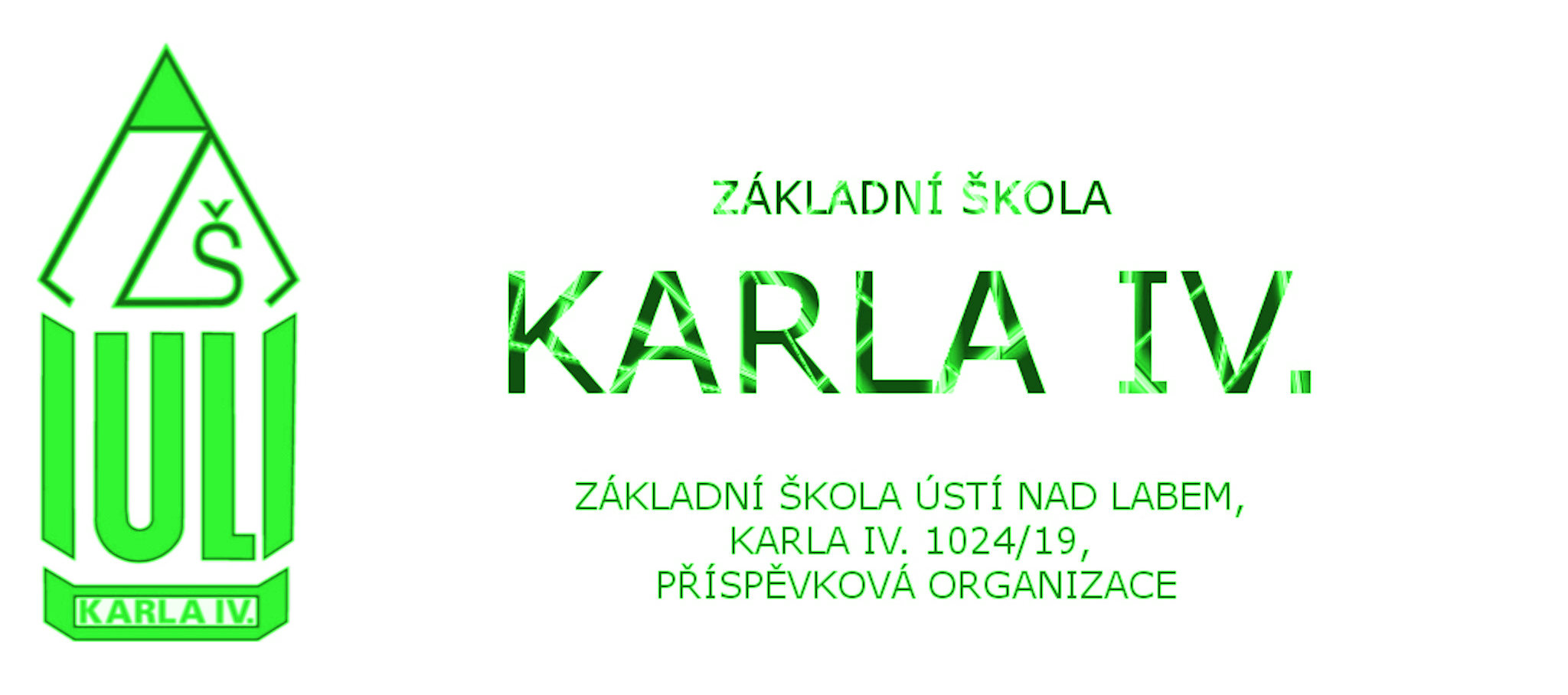 DUBEN 2020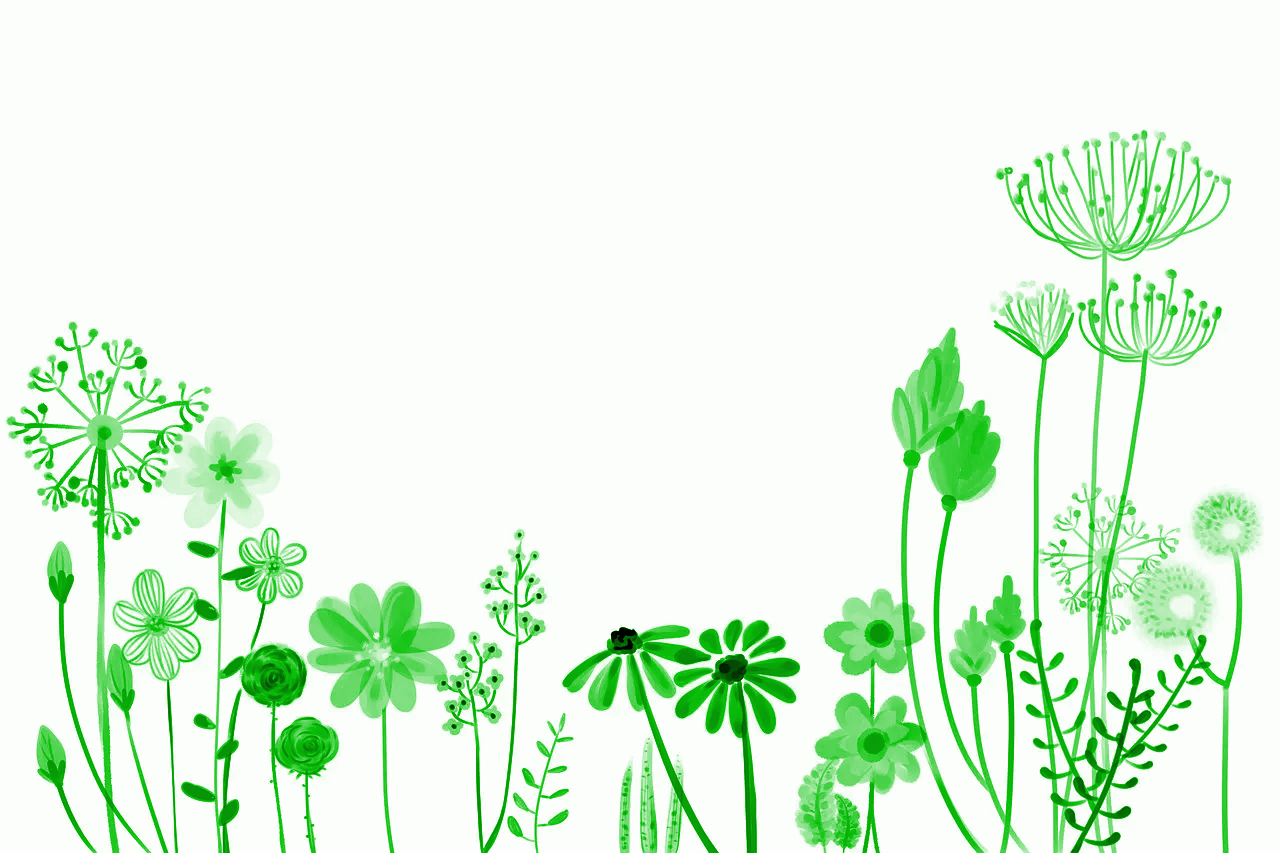 1.A     Úkoly zadávány před maily.1.B  Úkoly na týden 27. -30. 4. Matematika 49- 51Slabikář 76- 77- stále procvičování a upevňování písmena ChPrac. sešit 43- 45Písanka 7- 9- velké psací DÚkoly na týden 20. -24. 4.Matematika 46- 48Slabikář 72- 75 (písmeno Ch)Prac. sešit 42Písanka č. 4 - str.1, str.2- velké L, str.3- ch, str.5- ChOdkazy na procvičování, inspirace a nápady zasílány emailem.2.A2.BAhoj všem :-),tak máme další týden a já musím moc pochválit všechny děti, od kterých mi přišly vypracované úkoly z týdne minulého. Na ostatní se zlobím a doufám, že to co nejdříve napravíte.  Úkoly přišly jen od Karolínky, Káji, Aničky  (ti už zvládli i prvouku - jsou moc šikovní :-) ), Fandy, Týnky, Lukyho a Martínka. To je tedy pěkně málo :-( . Co je u vás nového? Já třeba vím, že Karolínka má krásného nového pejska a Kája chodí na ryby - děkuji za fotky, mám z nich velikou radost a moc vám to sluší :-) . Na tento týden vyhlašuji soutěž - kdo zvládne vymyslet a napsat co nejvíce slov, obsahujícících slabiky dě, tě  nebo ně a pošle mi je spolu s domácími úkoly do 4. května, vyhraje čokoládu. Tak se snažte :-) . Jak jste dopadli se dozvíte příští týden. Doufám, že se všichni učíte. Jestli ne, tak to poznám! Užívejte si krásného počasí, nezlobte rodiče a zase příští týden s novými úkoly. 									Vaše paní učitelka :-) Opět prosím rodiče o zaslání vypracovaných úkolů na e-mail svobodova.v@zskarlaiv.cz Matematika  - do 4. 5. str. 31 a 32zelený Matýsek str. 23Český jazyk učebnice str. 12, cv. 7učebnice str. 14, cv. 13učebnice str. 47, cv. 4str. 74 - přečíst žlutý rámečekstr. 75, cv. 6 - vypsat slova s dě, tě, ně, bě, pě, vě, mě a ve slovech podtrhnoutpracovní sešit, str. 16________________________________________________________________________________Zdravím všechny mé hodné chytré děti a jejich úžasné rodiče!Musím moc pochválit všechny, kteří doma pracují a hlavně všechny rodiče za to, jak statečně situaci zvládají. Věřím, že společně to všechno zvládneme :-) .Bohužel jsou i tací, kteří mě stále nekontaktovali a tak vůbec nevím zda pracují a jak to zvládají :-( . Takové rodiče prosím, aby mne kontaktovali na e-mailové adrese, nebo zavolali do školy a nechali na sebe kontakt. Moc děkuji Karolínce a Aničce za krásné dopisy, Julince za krásný obrázek a Lukymu děkuji za fotku s rouškou - moc mu sluší :-) . Mějte se a smějte se, poslouchejte rodiče a zase příští týden,								Vaše paní učitelka :-)Rodiče prosím, aby splněné úkoly vyfotili a poslali zpět e-mailem. Matematika - do 27. 4.str. 29 a 30zelený Matýsek str. 22Český jazyk - do 27. 4.učebnice str. 49, cv. 9 - opsat, doplnit znaménka, určit druhy větučebnice str. 50, cv. 15 - do sešitu učebnice str. 64, cv. 6 - do sešitu odpovědi (celou větou) - nemusí využívat nápověduPrvouka - do 4. 5. Přečti si text v učebnici - str. 40, 41 a 42Pracovní sešit - str. 31, 32, 33Zopakuj si a napiš do sešitu: Z jakých částí se skládá hlava, trup, horní a dolní končetiny? (Odpověď najdeš v učebnici na straně 26) Jaký orgán slouží k dýchání? K čemu máme žaludek? Co víš o mozku?Který orgán umožňuje rozvádění krve po těle? Vyjmenuj pět lidských smyslů. Čím tyto smysly vnímáme? ________________________________________________________________________________Ahoj děti, nám skončil měsíc březen a máme tu co? No? Jaký měsíc následuje? Pevně věřím, že už to všichni víte - jasně, že DUBEN. Kdo si pořád nepamatuje, jak za sebou měsíce v roce jdou tak okamžitě všeho nechá a půjde si to zopakovat!Úkoly, které vám teď zadám jsou až do 14 dubna - ale nebojte, nebude jich moc. Proč? No přeci proto, že jsou před námi Velikonoce, tak vás nechám trochu odpočinout a dám vám čas na dohnání toho, co stále nemáte hotové. Pěkně se učte, užívejte si sluníčko, nezlobte rodiče a noste roušky :-). Vaše paní učitelka :-) Úkoly do 14. dubnaMatematikavše do strany 28 (včetně) - z toho do sešitu následující cvičení: str. 21/cv. 5a, str. 23/cv. 4 (zápis, výpočet, odpověď)zelený Matýsek str. 13, 19 a 21pracovní list v emailu - děti se naučí písemnému sčítání a odčítání. Ve škole už jsme to zkoušeli, neměl by to být velký problém. Pokud bude potřeba, pusťte toto video https://www.youtube.com/watch?v=an_jCrVkde4	asi od desáté vteřiny - je to tam moc pěkně vysvětlené. Dětem jsem do pracovního listu psala, že u písemného sčítání se nepíše znaménku + , ale v oranžovém Matýskovi je u příkladů napsáno. Vysvětlete prosím dětem, že se tam opravdu nepíše, ale že do Matýska nám to zatím napsali, než se to pořádně naučíme. Český jazyk učebnice str. 72 - přečíst žlutý rámeček        str. 72, cv. 1 (do sešitu)       str.  73, cv. 4 - děti nejprve opíší do sešitu - tak za dva dny jim text dejte jako diktát   	       str. 73, cv. 6 (do sešitu)       str. 73, cv. 7 (do sešitu)        str. 73. cv. 8 (do sešitu) pracovní sešit  str. 14 a 15pracovní list v emailu3.AZdravím všechny mé dětičky v dalším týdnu – 30.3. - 3.4.Tak jak se vám daří? Jaký byl víkend? Kdo z vás už se těší do školy na učení, na kamarády a na mě? Stihli jste všichni splnit úkoly? Zdály se vám složité? Pokud ano, napište mi. Jinak se těším na vaše dopisy a zprávičky . Naléhavě žádám rodiče, kteří mě ještě nekontaktovali na email,aby tak učinili. Potřebuji vědět, zda víte, kde máte pracovat a jak učivo zvládáte. Děkuji.ČJdokončíme tento týden Vyjmenovaná  slova  po V. Problém u někoho nastane s předponou vy-, vý .Pokud rodiče nedokáží vysvětlit, pište na email, zkusíme to společně..Učebnice – str. 56 (55) – 57 (56). Do sešitu napište cvičení 10, 11. V pracovním sešitu str. 27, 28. SOUTĚŽ -  Kdo si zapamatuje všechna slova ze strany 25, dole v rámečku? J Kdo najde ve vyjmenovaných slovech podstatná jména?Opakujte stále dokola všechna vyjmenovaná slova, ať je nezapomenete, procvičujte doplňování y/i. Jakkoliv přes internet, nebo klidně i to, co už jsme probírali. Stále dokolaA pamatujete si, co jsou SLOVESA? Kdo z vás to najde v učebnici na str. 69 ( 68 ). Zopakujte si a ústně udělejte celou stránku, nic nemusíte psát. !! Kdo vymyslí  nejvíce sloves, které budou popisovat, co všechno doma děláte? – Napište mi klidně na email J !! MATPlatí stále procvičovat probrané učivo, každý den chvilku.MAT + a – do 1000.Učebnice str. 68,69,70 .  Nenechte se odradit, nic složitého to není . Pouze ústně, rodiče ať vás kontrolují.  21 + 5=  26      to  už umíme.  421 + 5= 426    Stejné, jen přidáme stovky.   Při odčítání to samé.Pracovní sešit – celá  str. 15.  Pozor na slovní úlohy: o něco DRAŽŠÍ a LEVNĚJŠÍ  !PRVUž víte, kdo jsou obratlovci a jak je dělíme? Zopakujte si to. Pomůže vám prezentace na ŠKOLÁKOVĚ – prvouka 3. Třída.Naučte se , že každý živočich má odlišné tvary těla – nohy, končetiny, zobáky, rohy.. podle toho, k čemu je používají.Vše se dozvíte na str. 49 učebnice prvouky.Pracovní sešit – str. 47 – vypracovat Ve volném čase nezapomeňte trénovat čtení, denně alespoň 20 minut. Můžete si zkoušet také stříhat, lepit a jiné aktivity, které nám dělají ve třetí třídě stále potíže...Mějte se zatím moc hezky, nakreslete nějaký pěkný obrázek, nebo napište. Budu se moc těšit.Pátek 3.4. 2020Milé děti, posílám ještě několik úkolů, které bychom měli tento týden zvládnout. Někteří se mi již ozýváte, že vše doma pečlivě plníte a čekáte na zadání dalších úkolů. Jsou však ještě někteří, co se mi vůbec neozvali, i přes mé výzvy!!Všechny vás tedy žádám, abyste se mi do konce příštího týdne ohlásili. A budu to od vás chtít pravidelně alespoň jednou týdně. Děkuji vám, je to nutné. :-) Při učení zkuste mrknout na Matýska, třeba se bude hodit :www.matyskova-matematika.cz.MAT-zkoušíme neustále násobení a dělení, + a - do 100, písemné + a - do 100 (pod sebe) - -písemné + a - do 1000.        To zvládnete. Je to stejné jako do 100. Nezapomeňte si držet palec, při přechodu desítky!!! Připomínám postupujeme od spoda nahoru, při odčítání se ptáme : 2 a kolik je 7? apod.    Pracujte v učebnici matematiky str.105 - 107. Příklady si zkoušejte psát na papír. Nezapomínej mít napsané číslice pěkně pod sebou :-)GEOMETRIE - zopakujte si vše naučené -  M str. 108-121 , vyzkoušejte si rýsovat různě dlouhé úsečky, kdo by snad zvládl pracovat s kružítkem - může ho vyzkoušet. Ale pozor , zatím raději pod dohledem rodičů ! Ať si  neublížíte nebo nezničíte stůl !! ( Není povinné)-opakujte + a - do 1000. ( učebnice M do strany 70)ČJ-zopakujte si všechna vyjmenovaná a příbuzná slova po V.  Zkoušejte doplňovat y/i do slov.Dokončete si cvičení v pracovním sešitu do str. 28                                                                                                                -ze slovních druhů jsme si zopakovali PODSTATNÁ JMÉNA  a SLOVESA. ( Pamatujete, které číslo domečku mají ? )Pracovní sešit - str. 3./ 2,3 Vynechej cvičení 1.                            str. 5/ 9,10,11,12 - zopakuj si zde psaní vlastních jmen ( Vždy velké písmeno! ) PRVzopakuj si vše o obratlovcích ( ryby, ptáci, plazi, savci, obojživelníci - základní znaky, stavba jejich těla)pracovní sešit - vypracuj str. 48    Práce pro moje šikulky !!  Vyberte si jedno zvíře, které se vám líbí, nebo se vám zdá zajímavé a zkuste o něm zjistit co nejvíce informací a zajímavostí . Můžete pracovat s různými encyklopediemi, kdo zvládne tak s internetem. Neopisujte vše doslovně z knížek nebo internetu, pokuste se vybrat jen důležité a zajímavé informace. Napište vše na papír, můžete doplnit hezkým obrázkem. Až se sejdeme ve škole, tak nám zvíře představíte a referát si vystavíme ( proto musí mít pěknou úpravu :-)  Psát můžete perem, nebo na počítači. Jakpak se připravujete na Velikonoce? Kdyby měl někdo chuť, pošlete mi nějaký velikonoční obrázek :-) Přeji vám i rodičům pěkný víkend, opatrujte se .  ----------------------------------------------------------------------------------------------------------------                                                                                                                                                                        Zdravím mé žáčky třeťačky i jejich rodiče – dne 8.4.Tak jak se vám všem daří? Děkuji těm, kteří mi píší pěkné emaily !!  J  Áďa připojil i pěkný referát o žralokovi a nakreslil mi velikonoční vajíčko. Získal za to u mě jedničky a ještě si určitě odnese nějaký malý dárek . A představte si, že Jonda vymyslel přes 80 sloves, které dělá, když je doma . A při jejich přečtení jsem se i docela pobavila… Samozřejmě pěkná známka ho nemine! Pokud se vám to povede, můžete to zkusit jako oni, když se nepodaří, přinesete mi později do školy J Stačí, když se mi do Velikonoc všichni ozvete alespoň větičkou, že jste v pořádku a připíšete, jak se vám daří plnit úkoly. Je to velmi důležité!!  Son , Kateřinka, Jonda i Adámek psali, že už se jim po vás stýská, Tádula mi poslal svoji fotografii, jak doma pracuje, Jonda jak je s rodiči na výletě… co vy ostatní, jestli se chcete připojit, tak klidně můžete? Také už se těšíte na ostatní?Chtěla bych vám i vašim rodičům popřát krásné Velikonoce, i když budou letos  jiné, než kdykoliv předtím a rozhodně na ně jen tak nezapomeneme, viďte.Tak a teď k učení. Nebudu vám toho dávat na prázdniny mnoho, je ale velmi důležité, abyste alespoň opakovali, jinak to nebudeme později stíhat a ještě by se mohlo stát, že budeme opakovat celou třetí třídu znovu !! ( To byl vtip!! ) Ale jdeme na to:MAT-          Projeli  jste si geometrii, písemné + a – i do tisíce, zaokrouhlování, +a- do 100, násobení, dělení-          Mat.učebnice str.  73,74,  – naučit se nové typy příkladů. Nic těžkého to není. Zvládnete to!-          Mat. pracovní sešit str. 17                    	 Kdo zvládne, a bude chtít, tak může i str. 18  	9+3 = 12           	to už umíme    	109 + 3 = 112   	pouze přidáváme stovky	 ČJ   	-stále opakujeme všechna vyjmenovaná slova a příbuzná, zkoušíme doplňovat y/ i . Používejte klidně PC – cvičení online, Školákov, nebo jiné stránky, které najdete- Naučte se vyjmenovaná slova po Z … Jestlipak víte, co znamená slovo Ruzyně?Pozor na slovo brzy a brzičko!   -  Pracujte v učebnici ČJ, str. 58-59 ( 57-58) pořádně si to přečtěte, naučte a zapamatujte si slova ve žlutém rámečku.  - do sešitu napište 59/5 (58/5) .  Pracovní sešit – str. 29 – celé  vypracovat. PRV	-Zopakujte si předchozí učivo -přečtěte si str. 54, 55 v učebnici prvouky ( aspoň protrénujete čtení)-Kdo zvládne vypracovat úkoly v pracovním sešitě PRV str. 47? Pokud to nepůjde, nevadí.:-)    To je vše, krásné Velikonoce a příští týden opět zde, na našich stránkách :-)Angličtina (k 8.4.)Ahoj děti! :) Doufám, že jste všechny v pořádku a i když teď do školy nechodíte, poctivě doma pracujete na zadaných cvičeních. Budu ráda, když mě všichni kontaktujete na mé e-mailové adrese a povíte mi, jak daleko s angličtinou jste, jestli vám vše jde a pokud ne, co vám dělá problém, čemu nerozumíte, nebo alespoň, jestli vás zadaná práce baví a jak se vám daří. :)Odkaz: https://uloz.to/file/nncQicxWGTzU/privlastnovaci-zajmena-doc=> Na tomto odkazu najdete nová cvičení k vypracování + výklad nové látky.Učebnice: str. 28=> cv. 1 - podívejte se na obrázek, přečtěte si nahlas, kdo co říká, zkuste si je přeložit do Čj=> Odkaz: https://www.youtube.com/watch?v=_z-1fTlSDF0 Už jsme si spolu zpívali k narozeninám v našich hodinách, pamatujete si? :) Zazpívejte někomu z vaší rodiny, jako kdyby měl narozeniny.str. 29=> cv.4 - podívejte se, jak se dané číslice píšou v angličtině. Přepište si je do slovníku, nadpis bude: Numerals 20-100 => Odkaz: https://www.youtube.com/watch?v=e0dJWfQHF8Y Podívejte se, jakým způsobem se tvoří a jak se vyslovují číslovky od 20 dál. Později se jim budeme věnovat více. :)=> cv. 6+7 - tabulky si prohlédněte. Do šk. sešitu si opište zelenou tabulku, nadpis: Přivlastňovací zájmena - grammar, do slovníku si opište neznámá slovíčka z šedé tabulky, nadpis bude: Unit 11 - vocabulary, slovíčka si vyspelujte.Pracovní sešit: str. 28-29 => vypracujte si všechna cvičení KROMĚ cv.4 na straně 29. Čtěte zadání.Neustále si opakujte slovní zásobu, především rodinu, přídavná jména, ale také barvy, dny v týdnu, zvířátka atd., už se nám to více nabaluje! Tak ať nezapomenete to, co jsme se už učili. ;Povelikonoční domácí příprava – 14.4.Milé děti, posílám vám další pozdrav. Jak jste si užily velikonoční prázdniny? Bylo krásné počasí, tak jste určitě chodily s rodiči ven. Musím některé z vás pochválit, že mi napsali pěkné pozdravy a připojili velikonoční obrázky nebo referát o zvířatech – třeba Nelík, Kačenka .. Někteří se mi ale ještě neozvali. Potřebuji mít nějaké informace od Pavlika, Barunky, Yvety, Valči, Vlaďky, Mirky… Nezapomeňte, potřebuji mít o vás zprávy, jak plníte úkoly. Je to velmi důležité, musím totiž informovat i pana ředitele. Pokud něco nechápete, napište mi . Můžete také použít tyto stránky. https://www.youtube.com/watch?v=q0xp2M_JOoY     diktát bez rodičůhttps://www.youtube.com/watch?v=cH32iXVJAOI        veršovaný příběhhttp://rysava.websnadno.cz/Matematika-3rocnik.htmlMatematikahttp://rysava.websnadno.cz/matematika_3.roc/pis_scit_dvojc1.htm písemné sčítáníhttp://rysava.websnadno.cz/matematika_3.roc/pis_scit_dvojc2.htm písemné sčítáníhttp://rysava.websnadno.cz/matematika_3.roc/pis_scit_dvojc3.htm písemné sčítáníhttp://rysava.websnadno.cz/matematika_3.roc/pis_odcit_dvojc1.htm písemné odčítáníhttp://rysava.websnadno.cz/matematika_3.roc/pis_odcit_dvojc2.htm písemné odčítáníhttp://rysava.websnadno.cz/matematika_3.roc/pis_odcit_dvojc3.htm písemné odčítáníhttp://rysava.websnadno.cz/matematika_3.roc/zaokrouhl1.htm zaokrouhlováníTak k úkolům :MAT bude potřeba se podívat na další příklady z matematiky:Učebnice MAT – str. 75, 76, 77 – pozorujte číselné osy. Musíte použít rozklad.Pracovní sešit MAT – str. 19,20,21 . Pokud si  s něčím nevíte rady, a rodiče nepomohou, tak cvičení odložte.ČJZopakujte si všechna vyjmenovaná slova, příbuzná slova. Doplňujte y/ i .  Vypracujte  v pracovním sešitě str. 30Znáte pohádku Boudo, budko? – přečtěte si v pracovním sešitě str. 31. Doplňte písmena do textu. Potom zkuste seřadit věty tak, jak jdou za sebou.PRVUčebnice – str. 50 . Přečtěte si, kdo jsou bezobratlí živočichové a jak je poznáme a některé se naučte. Měli byste také umět popsat jejich tělo  ( hlava, hruď, zadeček, nohy, tykadla )Učebnice – str. 51 . Naučte se, kdo je býložravec, masožravec a všežravec . Většinu jsme si už říkali ve škole.Pracovní sešit – str.46,48Rozhodně nezapomeňte číst nějakou knížku, nebo nějaké články v čítance. Denně alespoň 20 minut a většinou nahlas s rodiči, aby viděli, jestli neděláte chyby. Také trénujte stříhání, lepení apod. Úkoly se pokuste zvládnout do pondělí  20.4. Opatrujte se, těším se na vaše zprávičky. -------------------------------------------------------------------------------------------------------------------------Úkoly na týden 20.4. – 24.4Milí žáčci, posílám opět několik dalších úkolů na další dubnový týden. Mám z vás radost, že se mi ozýváte a většinou píšete, že úkoly zvládáte v pohodě a není to pro vás žádný problém. Tak to jsem opravdu moc ráda a věřím, že se u plnění úkolů moc nevztekáte.Venku se nám udělalo pěkné počasí, píšete mi, že chodíte s rodiči aspoň na procházky, někdo si hraje na zahradě.. tak to je dobře. Hlavně se opatrujte a brzy už na viděnou.Opět čekám na další zprávičky od vás .  Vaše paní učitelkaMATStále platí, že opakujeme vše pořád dokola, to co jsme se učili společně, nebo s rodiči.-          Násobení, dělení-          Písemné + a – do 1000-          Sčítání a odčítání  do 1000-          Zaokrouhlování-          Geometrie – tvary a tělesa, přímka, úsečkaMAT – učebnice str.78 , 79, 80,81,82 -  poproste rodiče, ať vám při počítání pomohou, jistě to pro ně nebude problémMAT – Pracovní sešit – str.22,23 a 35 V geometrii  si zopakujte, co jsou rovinné útvary – čtverec, obdélník, trojúhelník  (MAT str. 121)Důležité je si zapamatovat co je VRCHOL, STRANY  SOUSEDNÍ a STRANY PROTĚJŠÍ .Nehledejte v tom vůbec žádnou vědu, podívejte se na obrázky.MAT str. 122 – čtverec – Zapamatujte si, že všechny strany jsou stejně dlouhé!!MAT  - Pracovní sešit str. 38/ 1, 2  Pokuste se narýsovat několik čtverců do čtvercové sítě . Použijte ořezanou tužku a pravítko. Nezapomeň  - strany mají stejný počet dílků ! ČJStále opakovat dokola vyjmenovaná slova , doplňovat y/ iUčebnice str. 60/1, 2 – ústně doplnit ( někdo má na str. 59/1,2,)Učebnice str. 60/ 3a,b – napsat do sešitu  ( někdo na straně 59/3 a,b)SLOVNÍ DRUHY :  Už známe Podstatná jména  ( názvy osob, zvířat, věcí – č. 1 )                                                  Slovesa  ( někdo něco dělá, něco se děje – č. 5 )Zopakuj si a vypracuj v Pracovním sešitě str. 9 – SlovesaVí už někdo, co jsou přídavná jména? -  Zkuste si o nich přečíst v učebnici str. 67( 66) . Označují vlastnosti osob, zvířat, věcí.Vyhlašuji soutěž pro šikulky – Kdo mi napíše co nejvíce přídavných jmen, která vyjadřují  jací jste.PRVPřečtěte si v učebnici str. 52,Kdo by chtěl, může vymyslet křížovku, hádanku na téma ZVÍŘATA V ZOO nebo DOMÁCÍ MAZLÍČEK --------------------------------------------------------------------------------------------------------------Úkoly na týden 27.4. – 1.5Milé děti,Opět jsem tu s novými úkoly. Jak se vám daří? Venku jarní počasí a do úkolů se vám chce jistě méně a méně. Ale prosím vás – vydržte!! Je to důležité.Děkuji všem, kteří mi píší a posílají úkoly , obrázky i zprávy. Těším se na vás.MATStále platí, že opakujeme vše pořád dokola, to co jsme se učili společně, nebo s rodiči.-          Násobení, dělení-          Písemné + a – do 1000-          Sčítání a odčítání  do 1000-          Zaokrouhlování-          Geometrie – tvary a tělesa, přímka, úsečkaMAT –učebnice str.  83, 84 poproste rodiče, ať vám při počítání pomohou, jistě to pro ně nebude problémNezapomeň – přičítáme a odčítáme stovkyMAT – Pracovní sešit – str.24,25Protože jste šikulky, zkusíte i novou látku – násobení a dělení číslem 10Učebnice str. 89,90 -  Když násobíme číslem 10, přidáváme jednu nulu ve výsledku.3.10 =30              	5.10=5030.10=300          	50. 10 = 500                                   	Když dělíme, jednu nulu ubíráme30: 10 = 3           	50:10=5300 :10 = 30      	500.10=50 Zkuste si vypracovat pracovní sešit str. 28V geometrii  si zopakujte, co jsou rovinné útvary – čtverec, obdélník, trojúhelník  (MAT str. 121)Důležité je si zapamatovat co je VRCHOL, STRANY  SOUSEDNÍ a STRANY PROTĚJŠÍ .Nehledejte v tom vůbec žádnou vědu, podívejte se na obrázky.MAT str. 123 –obdélník– Zapamatujte si, že protější strany jsou vždy stejně dlouhéMAT  - Pracovní sešit str. 38/ 3 Pokuste se narýsovat několik  obdélníků do čtvercové sítě . Použijte ořezanou tužku a pravítko. Nezapomeň  - dvě protější strany mají stejný počet dílků!ČJStále opakovat dokola vyjmenovaná slova , doplňovat y/ iSLOVNÍ DRUHY :  Už známe Podstatná jména  ( názvy osob, zvířat, věcí – č. 1 )                                                  Slovesa  ( někdo něco dělá, něco se děje – č. 5 )Přídavná jména: uč. Str. 67/6 do sešitu ( nebo 66/6)                           	Prac. sešit – str.6 – doplnit Nová látka: Zájmena – zastupují názvy osob, zvířat věcí  ( on, my, oni, vy, ten, naši …) Přečtěte si učebnici str. 68 (67)                 	Číslovky – vše spojeno s čísly, nebo s množstvím  - přečtěte si na str. 68 (69)Pracovní sešit – str. 7,8     .Vyzkoušejte s rodiči i diktát . PRV - Přečtěte si v učebnici str. 54, 55, pracovní sešit str. 503.B6.4.- 8.4. 2020 (všechna tato zadání jsou odesílána na emaily rodičů)Český jazyk: učebnice 46 – 47 projdi si ústně (vyjmenovaná slova již jistě umíš zpaměti)PS str.17 – slohová cvičení neMatematika: PS str. 19/ cv. 1,4,5,6 ( zvládneš-li ostatní, můžeš vyřešit)Písanka: 24,25Denně procvičit nahlas: násobky čísel, vyjmenovaná slova B,L,M,P, číst 15 minutOdkazy na youtube na vyjmenovaná slova po Phttps://www.youtube.com/watch?v=uk9Opj28i4s          VS po Phttps://www.youtube.com/watch?v=q0xp2M_JOoY     diktát bez rodičůhttps://www.youtube.com/watch?v=cH32iXVJAOI        veršovaný příběhhttp://rysava.websnadno.cz/Matematika-3rocnik.htmlMatematikahttp://rysava.websnadno.cz/matematika_3.roc/pis_scit_dvojc1.htm písemné sčítáníhttp://rysava.websnadno.cz/matematika_3.roc/pis_scit_dvojc2.htm písemné sčítáníhttp://rysava.websnadno.cz/matematika_3.roc/pis_scit_dvojc3.htm písemné sčítáníhttp://rysava.websnadno.cz/matematika_3.roc/pis_odcit_dvojc1.htm písemné odčítáníhttp://rysava.websnadno.cz/matematika_3.roc/pis_odcit_dvojc2.htm písemné odčítáníhttp://rysava.websnadno.cz/matematika_3.roc/pis_odcit_dvojc3.htm písemné odčítáníhttp://rysava.websnadno.cz/matematika_3.roc/zaokrouhl1.htm zaokrouhlováníhttps://skolakov.eu/procvičování vyjmenovaných slovhttps://skolakov.eu/cesky-jazyk-3-trida/vyjmenovana-slova-po-bhttps://skolakov.eu/cesky-jazyk-3-trida/vyjmenovana-slova-po-lhttps://skolakov.eu/cesky-jazyk-3-trida/vyjmenovana-slova-po-mhttps://skolakov.eu/cesky-jazyk-3-trida/vyjmenovana-slova-po-p14.4. - 18.4. 2020Nezapomeň denně:M – Násobilka vzestupně i sestupně (důležité pro dělení se zbytkem)ČJ – Vyjmenovaná slova B, L, M, P, denně hlasité čteníČeský jazyk: PS str. 18 ( doplnit pouze i/y, rody, pády, čísla NE, nebylo vysvětleno)malý PS str. 17/ cv. 1,2,3Matematika: PS str. 20 (slovní úlohy dělat nemusíš)Písanka: str. 26,27super odkaz: http://matematika.hrou.cz/c/3.trida/Angličtinapracujte na wocabee - je to zábavná forma učení slovíček, ve středu 15.4. bude testpřipomínám přivlastňovací zájmena JEDNOTNÉ ČÍSLOmůj, moje, mé - MYtvůj - YOURjeho - HISjejí - HERjeho (střední rod) - ITSMNOŽNÉ ČÍSLOnáš - OURváš - YOURjejich - THEIRopakujte si přivlastňovací zájmena, přeložte následující slovní spojení:náš strýček, její bratranec, moje třída, jejich knihy, naše tužky, jeho kamarád, tvoje tetaprocvičujte přídavná jména - vyspelujte si tall, slim, fat, young, old, happyvypište si slovíčka 13. lekce Or house, our flat + vypracujte pracovní list, který máte nahraný na disku https://drive.google.com/drive/folders/1qlYoU1nbv1d3gfki5WcZIxDvT6BJrQwu20.4. - 24.4. 2020 /úkoly zaslány na mailové adresy rodičů/Český jazyk PS 19/1,2,3,5PS 20/1 Opakování na téže straně 20/1ČJ malý PS 17/4,5        18/6Písanka str. 28,29!!!!!    umět vyjmenovaná slova B,L,M,P zpamětiMatematika PS 21 (pokud některá cvičení nezvládáš, nedělej)malý PS str. 14Nezapomeň rýsovat trojúhelníky (ořezaná tužka), sestrojovat kružnice (správné držení kružítka)!!!!!! opakuj si násobilku každý den – řadu vzestupně i sestupněČtení – libovolný text v čítance nebo svoji knížku!!!!! číst denně aspoň 15 minut nahlas27.4. - 30.4.Český jazyk – přeříkat naučená VS (B,L,M,P)učebnice str. 50 – 51 naučit se řadu vyjmenovaných slov po S, cvičení probratústně nebo i písemně psacím písmem na papírPS 20/2PS 20/1 doplň řadu VS po S – žáci mohou psát velkými tiskacími písmenyPS 21 celé (u cv. 3 nechte žáky hledat význam slov na internetových stránkách)Písanka – 30,31Čtení – denněMatematika – PS str. 22, opakovat násobilku, nezapomenout na geometriiPrvouka – PS 41,42 – info najdeš v učebnici4.ADomácí práce je zadávána přes e-mail a telefonicky. pro ty , kteří nekomunikují přes e-mail/ jen tři žáci/ je zde přehled, kde jsme v učebnicích a pracovních sešitech.Jakékoliv dotazy ráda zodpovím na e-mailu plasilova.j@zskarlaiv.czČj učebnice - opakování do strany 83, pracovní sešit str. 30M učebnice - opakování do strany 89, pracovní sešit do str. 16, geometrie do str. 18Vl učebnice do strany 24, dopsání zápisků v sešitě, opakováníPř učebnice do str. 40, zápisky, opakováníInformatikaNové duben (do 19.4)Tématem na duben budou kancelářské balíky. 
Na disku (odkaz níže) naleznete prezentaci, kterou si s dětmi projděte. Ke konci prezentace jsou tři jednoduché úkoly. Ty vypracujte. Pomozte prosím dětem seznámit se s prostředím programu. Proveďte jednoduchou prohlídku programu a představte funkce. Pokud si nebudete vědět rady, využijte online podporu v závislosti na druhu kanc. balíku, který používáte. Zadané úkoly prosím pošlete na email poslusny.j@zskarlaiv.cz
https://drive.google.com/open?id=1gc2OBIMMV-gj28xtcuwMnvdYcYWF0PBUAngličtinaDO UČEBNICE NEPIŠTĚ, CVIČENÍ VYPRACUJTE DO ŠKOLNÍCH NEBO DOMÁCÍCH SEŠITŮ!!!učebnice str. 8/1 , 9/3, 4pracovní sešit str. 8/1, 2všichni budou mít přepsané a přeložené  pokyny z učebnice ze stránky 6, tyto pokyny si zkuste vyspelovatvypracované úkoly mi zasílejte na email sedlackova.i@zskarlaiv.cz4.BDomácí úkoly z ČJ, M, VL, AJ  jsou zasílány e-mailem na adresy rodičů.Pokud Vám e-maily nepřišly (poslední jsem zaslala 22.4.2020,s termínem vyhotovení 30.4.2020) napište mi prosím na:prusova.p@zskarlaiv.cz.Od 16.4. 2020 probíhá on-line výuka. V případě zájmu mi napište na prusova.p@zskarlaiv.czPřípadné konzultace na: prusova.p@zskarlaiv.czInformatikaNové duben (do 19.4)Tématem na duben budou kancelářské balíky. 
Na disku (odkaz níže) naleznete prezentaci, kterou si s dětmi projděte. Ke konci prezentace jsou tři jednoduché úkoly. Ty vypracujte. Pomozte prosím dětem seznámit se s prostředím programu. Proveďte jednoduchou prohlídku programu a představte funkce. Pokud si nebudete vědět rady, využijte online podporu v závislosti na druhu kanc. balíku, který používáte. Zadané úkoly prosím pošlete na email poslusny.j@zskarlaiv.cz
https://drive.google.com/open?id=1gc2OBIMMV-gj28xtcuwMnvdYcYWF0PBUPřírodověda - Ekosystém loukaProstudovat téma v učebnici (str. 46-49)Výpisky do sešitu a připojit obrázek stavby těla trávyVypracovat odpovědi na následující otázky a zaslat na e-mail svobodova.v@zskarlaiv.cz do neděle 3. 5. Mějte prosím na paměti, že už jste čtvrťáci a odpovědi pište celou větou. Otázky: Co je louka? Kdy je první a druhá senoseč? K jakému účelu pěstujeme obilniny? Napiš název alespoň tří lučních trav, které si pamatuješ.Jak rozeznáš sedmikrásku od kopretiny? Jaké byliny rostoucí na louce jsou léčivé? Které luční byliny jsou jedovaté? Co se s loukou stane, když o ni člověk přestane pečovat? jaký je hlavní znak bezobratlých živočichů? Čím se živí saranče? Kolik má párů končetin? Jak se jmenují včelí samečci? Co dělají dělnice? Jak od sebe rozeznáš včelu a čmeláka? Čím se živí ještěrka? Jak se liší samec a samice? Odlétá vrabec polní do teplých krajin? Kde si čáp bílý staví svá hnízda? Se kterými rostlinami či živočichy z této kapitoly jste se již setkali? Práci již odevzdali a velice chválím: 	V. Matějka	Š. Adamcová 	M. Niedermayerová 	A. Tancoš	J. Tancoš5.ADo konce dubna:ČJ – uč.   	str. 110 – 115 (číslovky – druhy, skloňování)                	str. 119 – 120 (základní větné členy – podmět a přísudek)                	str. 128 – 130 (shoda přísudku s podmětem) 	- prac. sešit    	str. 21 – 24 (číslovky)                          	str. 26 (podmět a přísudek = základní skladební dvojice)                          	str. 31/1-5 (shoda přísudku s podmětem)M – prac. sešit    	str. 19/2,3                          	str. 20/1                          	str. 25/1,2,3,5,6                          	str. 28/1,2,3,4,5,7,8Př – str. 57 – 61 (oběhová – kožní soustava) + zápisyVl – str. 35 – 44 (I. a II. sv. válka) + zápisyAj – skupina uč. Loukoty beze změnyhttps://www.jsemdoma.online/http://vseved.upol.cz/cestina.phpPřístupové kódy na www.didakta.cz:Login: crna863@didakta.czHeslo: RVVCVzory podstatných jmenhttps://www.pravopisne.cz/category/pravopisna-cviceni/psani-iy-a-iy-v-koncovkach/podstatnych-jmen/https://www.umimecesky.cz/cviceni-psani-i-yhttp://www.ucirna.cz/cestina/i_y_v_koncovkach_podstatnych_jmen.phphttps://zcsol.cz/index.php?s=stranky_predmetu/e_learning/ucebnice_cj/cj6_koncovky_podstatnych_jmenhttps://www.mojecestina.cz/article/2008110110-test-koncovky-podstatnych-jmen-1http://rysava.websnadno.cz/ceskyjazyk_4.roc/cj4_koncovky_podstjmen_procvic1.htmhttps://www.umimecesky.cz/diktat-koncovky-podstatnych-jmen-i-y-2-uroven/48Vzory přídavných jmenhttps://www.umimecesky.cz/doplnovacka-koncovky-pridavnych-jmen-1-uroven/7665https://www.umimecesky.cz/doplnovacka-koncovky-pridavnych-jmen-2-uroven/6487https://www.mojecestina.cz/article/2010030706-test-koncovky-pridavnych-jmen-1https://www.pravopisne.cz/2011/08/pridavna-jmena-vzor-mlady-21/http://dum.zsamskrovi.cz/cj-test-vy_32_inovace_048http://dum.zsamskrovi.cz/cj-test-vy_32_inovace_050https://www.eductify.com/testapp/?appId=2&appLng=cs&qs=G-Pridhttp://www.ucirna.cz/cestina/i_y_v_koncovkach_pridavnych_jmen.phphttps://zcsol.cz/index.php?s=stranky_predmetu/e_learning/ucebnice_cj/cj6_pridavna_jmena_tvrda_a_mekkahttps://zcsol.cz/index.php?s=stranky_predmetu/e_learning/ucebnice_cj/cj6_pridavna_jmena_privlastnovacihttps://www.mojecestina.cz/article/2009030905-koncovky-ovi-a-ovyhttps://www.pravopisne.cz/2011/09/pridavna-jmena-privlastnovaci-2-15/https://www.onlinecviceni.cz/exc/pub_list_exc.php?action=show&class=6&subject=%C4%8Cesk%C3%BD%20jazyk&search1=03.+P%C5%99%C3%ADdavn%C3%A1+jm%C3%A9na#selidZákladní skladební dvojice (přísudek → sloveso a podmět → podstatné jméno v 1. pádě)https://www.mojecestina.cz/article/2013091001-zakladni-skladebni-dvojicehttps://testi.cz/testy/cestina/podmet-a-prisudek/https://cestina4.webnode.cz/testy-syntax/https://zsbcupice.cz/hot-potatoes/cesky-jazyk/4.rocnik/stavba-vety/stavba9.htmhttps://www.umimecesky.cz/rozbory-podmet-prisudek-1-uroven/2439https://www.pravopisne.cz/2014/12/vyhledejte-ve-vete-zakladni-skladebni-dvojici-test-10/Shoda přísudku s podmětem (psaní i, y u sloves v minulém čase)https://www.mojecestina.cz/shoda-prisudku-s-podmetemhttps://www.onlinecviceni.cz/exc/pub_list_exc.php?id=1103&action=show#selidhttps://www.pravopisne.cz/2019/11/shoda-prisudku-s-podmetem-pro-prvni-stupen-2/https://www.mojecestina.cz/article/2009030802-test-shoda-prisudku-s-podmetem-3https://www.umimecesky.cz/cviceni-shoda-prisudku-s-podmetemhttps://www.umimecesky.cz/diktat-shoda-podmetu-s-prisudkem-2-uroven/110http://dum.zsamskrovi.cz/cj-test-vy_32_inovace_133https://skolaposkole.cz/cesky-jazyk/pravopis-lexikalni/shoda-podmetu-s-prisudkem/shoda-podmetu-s-prisudkem-online-test-1Druhy zájmenhttp://www.ucirna.cz/cestina/zajmena_druhy.phphttp://rysava.websnadno.cz/ceskyjazyk_5.roc/zajmena1.htmhttp://skolicka6.sweb.cz/ZAJMENA/ZAJMENA5.htmhttps://www.slovnidruh.cz/druhy-zajmen-cviceni/Psaní i, y u osobního zájmena „já“ (mi, mě, mně, mne, mnou)https://www.slovnidruh.cz/druhy-zajmen-cviceni/https://www.mojecestina.cz/article/2012010802-test-sklonovani-zajmena-ja-1https://www.mojecestina.cz/article/2014101601-test-sklonovani-zajmena-ja-2https://www.mojecestina.cz/article/2015022501-test-sklonovani-zajmena-ja-3https://www.umimecesky.cz/doplnovacka-me-mne-samostatne-zajmeno-ja-2-uroven/4024https://www.umimecesky.cz/cviceni-me-mne-zajmeno-jahttp://rysava.websnadno.cz/ceskyjazyk_5.roc/zajmena2.htmhttps://zcsol.cz/index.php?s=stranky_predmetu/e_learning/ucebnice_cj/cj6_zajmeno_jaSkloňování ostatních zájmenhttp://www.ucirna.cz/cestina/zajmena_sklonovani.phphttps://www.onlinecviceni.cz/exc/pub_list_exc.php?action=show&class=5&subject=%C4%8Cesk%C3%BD%20jazyk&search1=03.+Z%C3%A1jmena#selidhttps://skolaposkole.cz/cesky-jazyk/pravopis-tvaroslovny/zajmena/s-sebou-sebouhttps://czechtongue.cz/umite-rozlisovat-mezi-s-sebou-a-sebou/https://www.skolasnadhledem.cz/game/17InformatikaNa sdíleném disku naleznete prezentaci a pracovní list 3 a list 4. Prezentaci si projeďte (je plná animací, aby správně fungovala, spusťte si ji jako běžnou prezentaci v režimu celého okna) společně s pracovními listy. Pokud máte možnost tisku, můžete si je vytisknout a nalepit do sešitu. Pokud ne, udělejte si z nich výpisky. Jako zpětnou vazbu vás poprosím poslat na email poslusny.j@zskarlaiv.cz odpovědi na závěrečný test. Otázky se skrývají pod červeným obrázkem test. V režimu celého okna obrázek zmizí. Termín odevzdání je 30.4.https://drive.google.com/open?id=1zukFYN6BPEzkzva76nvvBaQQErktaVwpDobrý den,posílám některé odkazy z internetu na procvičení matematiky.Písemné dělení dvojciferným dělitelemhttp://rysava.websnadno.cz/matematika_5.roc/pisemne_deleni_dvojcif1.htmhttp://demo.domacicviceni.cdi.cz/rocnik-5/matematika-5/deleni-dvojcifernym-cislem/Desetinná číslahttps://www.umimematiku.cz/cviceni-desetinna-cisla-scitani-a-odcitanihttp://matematika.hrou.cz/c/desetinna-cislahttps://www.onlinecviceni.cz/exc/pub_list_exc.php?action=show&class=6&subject=Matematika&search1=03.+Desetinn%C3%A1+%C4%8D%C3%ADsla#selidhttps://testi.cz/testy/matematika/desetinna-cisla/https://cs.khanacademy.org/math/arithmetic/arith-decimalshttps://cs.khanacademy.org/math/arithmetic/arith-decimals/arith-review-decimals-to-fractions/e/converting_fractions_to_decimalshttp://pataci.wz.sk/articles/zlomky-a-desetinna-cisla/http://old.zsdobrichovice.cz/ukoly/matika/testy/testy.php?go=m6_30http://nove.procvicuj.cz/www/matematika/desetinna_cisla/desetinna_cisla.phphttp://www.diktatyapriklady.cz/desetinna-cisla/priklady-desetinna-cisla-1/https://www.eductify.com/cs/matematika-testy/39/desetinna-cisla/p-dc1http://patak.lusa.cz/zlomky-a-desetinna-cisla/https://skolaposkole.cz/matematika-zs                                                                                                                                               S pozdravem tř. uč. Loukota5.BDomácí úkoly jsou každý den zasílány do Whatsapp-ové skupiny třídy a výuka probíhá přes online platformu   www.ucime.se 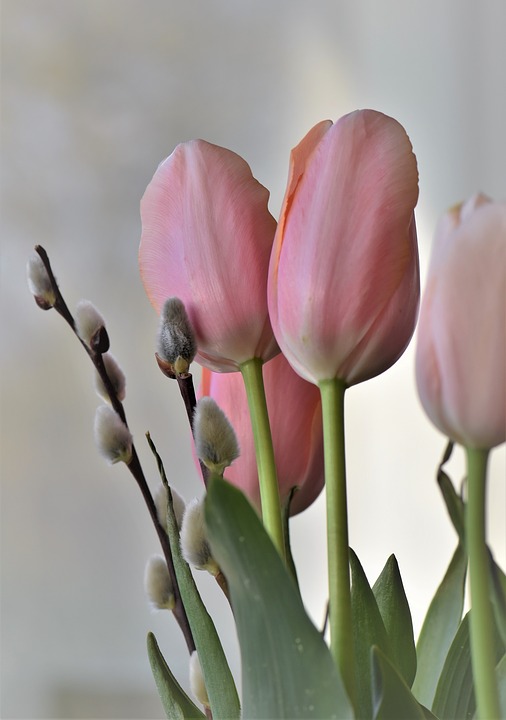 Případné konzultace prostřednictvím této skupiny nebo e-mailu (hejdova.i@zskarlaiv.cz)InformatikaNa sdíleném disku naleznete prezentaci a pracovní list 3 a list 4. Prezentaci si projeďte (je plná animací, aby správně fungovala, spusťte si ji jako běžnou prezentaci v režimu celého okna) společně s pracovními listy. Pokud máte možnost tisku, můžete si je vytisknout a nalepit do sešitu. Pokud ne, udělejte si z nich výpisky. Jako zpětnou vazbu vás poprosím poslat na email poslusny.j@zskarlaiv.cz odpovědi na závěrečný test. Otázky se skrývají pod červeným obrázkem test. V režimu celého okna obrázek zmizí. Termín odevzdání je 30.4.https://drive.google.com/open?id=1zukFYN6BPEzkzva76nvvBaQQErktaVwpAnglický jazyk (skupina uč. Loukoty)Opakování slovní zásoby a předešlého učiva za 3., 4. a 5. ročník.6.AČESKÝ JAZYKMilé děti,máme tu duben a pokračujeme v naší spolupráci na dálku. Opět každý týden dostanete nové úkoly a také k některým řešení. Každý týden mi  napište na email, zda máte práci splněnu, případně, pokud si nevíte s něčím rady….a nebo jen tak, jak se máte :-). Prosím žáky, kteří tak ještě neučinili,aby to udělali nejlépe ihned (případně rodiče),abych měla nějakou informaci, zda pracujete. Od některých z vás vůbec nemám dosud žádnou zprávu!sedlecka.p@zskarlaiv.czDěkuji a přeji vám všem hodně úspěchů, zdraví a těším se, že se brzy setkáme.     Petra SedleckáÚkoly z ČJ  a jejich řešení  najdeš na tomto odkazu:https://drive.google.com/open?id=1moIbm9Abo5EsXIydyYLo2dCx-4yZB6m-Procvičování, hrátky s češtinou a opakování na: https://www.pravopisne.cz/https://www.umimecesky.cz/www.didakta.cz Login: crna863@didakta.czHeslo: RVVCOBČANSKÁ VÝCHOVAÚkoly z občanské výchovy najdeš na tomto odkazu:https://drive.google.com/open?id=1FCb1dCYd7_Qv5v-MBWzBQlv3Byhq_ooEInformatikaK samostatné práci z informatiky, využiju prostředí Classroom. V tomto prostředí budete pracovat s google dokumenty a úkoly tak rovnou i odevzdávat. Je důležité mít tedy účet u google (neměl by být problém, protože vytvoření emailu byl již jeden z předchozích úkolů).Návod na připojení do classroomu: https://support.google.com/edu/classroom/answer/6020297?hl=cs&ref_topic=9049977Kód kurzu: zgwchx7Zadané úkoly mají i termín odevzdání. Většinou týden. Sledujte také případné další úkoly. Chápu, že je tento způsob práce pro nás nový, proto v případě potřeby kontaktujte přímo mě na emailu: Poslusny.j@zskarlaiv.cz Dějepis úkoly na 30.3. - 3.4.Tak už máme za sebou to nejdůležitější z dějin starověkého Řecka a teď se pustíme do toho ještě důležitějšího - kultura, umění, věda a život v Řecku.Přečti si kapitolu Každodenní život Řeků str. 78-80.Prostuduj kapitolu Věda a vzdělání na straně 81 a samostatně zapiš do sešitu. Napiš si nadpis Věda a vzdělání v Řecku. K tomu heslovitě důležité informace - co Řekové uměli, co důležité přinesli Evropě.Umění a olympijské hry si necháme na příští týden. Jako bonus na tento týden vám posílám odkaz na film o Odysseových cestách. https://www.youtube.com/watch?v=b-f_4Yl29jIA na film o Archimédovi. https://www.youtube.com/watch?v=WdZU9oPKww4&list=PL9Ze9eoNplXSScyqxzzSX9gsJBE19eRht&index=3&t=0sKdyby něco nefungovalo, nebo jste něco nemohli dělat, napište mi a nějak to vymyslíme.Už jsme se 3 týdny neviděli, a tak vás prosím, napište mi  každý týden, jak práci stíháte a  zvládáte. Jestli vám fungují všechny odkazy,  nebo jestli potřebujete s něčím pomoct. Můžete také vzkázat přes paní učitelku třídní.        basusova.m@zskarlaiv.czVydržte, už se těším, až si nebudeme psát, ale povídat. Kdo nemá hotovou práci za minulý měsíc, zadání stále najdete ve složce březen.Úkoly na 6. – 10.4.Tento týden se podíváme na řecké umění a olympijské hry. Práce je tentokrát méně, čekají nás totiž Velikonoce, tak si udělejte malé prázdniny. Po Velikonocích budeme mít opakovací týden.1.   	Prostuduj v učebnici stránky 82 – 85.2.   	Připomeň si i stránku 81.3.   	Do sešitu si napiš nadpis Řecká vzdělanost a umění.4.   	Opiš doplňovačku (doplněnou) ze strany 85.Pokud ti zbyde čas a máš možnost, můžeš se podívat na krátké filmy o Delfské věštírně https://edu.ceskatelevize.cz/delfska-vestirna-5e44197917fa7870610ed756nebo o městě Pergamon https://edu.ceskatelevize.cz/delfska-vestirna-5e44197917fa7870610ed756  Děkuji všem, co mi napsali, jak práci zvládají. Vydržte, už se těším, až si nebudeme psát, ale povídat.  Krásné Velikonoce (v rámci možností).                Michaela Bašusováúkoly na 14. – 17.4.Po Velikonocích nás čeká opakování starověkého Řecka. Už měsíc se učíme na dálku, tak tento týden budeme věnovat kontrole a opakování. Když narazíte na nějaký problém, ozvěte se mi a společně to vyřešíme.1.     Na google disku jsem zveřejnila řešení doplňovaček, které jste v uplynulém měsíci samostatně řešili. https://drive.google.com/open?id=153tta6AdVwKi_5pyvw6_2BTkvcGivPgQ2.     Zkontroluj si všechny zápisy, oprav případné chyby. Ke každému zápisu doplň nadpis, pokud ho ještě nemáš napsaný. V zápisech potom podtrhni nebo jinak vyznač nejdůležitější informace.3.     Podle sešitu si zopakuj vše, co jsme se ještě spolu ve škole učili o Řecku.4.     Podle strany 86 si zkontroluj svou časovou osu.5.     Do sešitu vyřeš úkol 86/1. Piš si pod sebe číslice a přidávej malá písmena pojmů a velká písmena obrázků. Pozor – obrázků je méně, tak ti vyjde jedna dvojice místo trojice. Správné řešení si zkontroluješ příští týden.6.     Své znalosti si otestuj na cvičení 87/4. Zkus odpovědět na všechny otázky. Odpovědi si psát nemusíš.7.     A na závěr vyřeš neposlušná písmenka 87/5.Pokud ti zbyde čas a chceš se dozvědět o Řecku ještě víc, podívej se na další dokumenty na ČT edu. Řecko opakování (Mýtus o Odysseovi, Řecké báje a pověsti, bitva u Marathónu, Sparta a bitva u Thermopyl, Trojská válka, počátek demokracie, olympijské hry) https://edu.ceskatelevize.cz/predmet/dejepis?stupen=2-stupen-zs&tema=starovek&stranka=2 Doufám, že opakování zvládnete bez problémů. Kdybyste si s něčím nevěděli rady, napište mi. A napište mi, i když si rady vědět budete, každý váš úspěch a každá zpráva od vás mi dělá velkou radost.   Michaela Bašusováúkoly na 20. - 24.4.Zdravím všechny na začátku nového týdne. Doufám, že máte za sebou kontrolu práce za minulý měsíc i opakování. Je to nutné, protože teď se pustíme do úplně nové kapitoly. Začneme se učit o starověkém Římě.Zkontroluj si práci z minulého týdne na https://drive.google.com/open?id=153tta6AdVwKi_5pyvw6_2BTkvcGivPgQPřečti si v učebnici stranu 88. Do sešitu si na novou stránku udělej velký nadpis Starověký Řím a opiš si přehled historie ze str.88.Prostuduj kapitolu Doba královská na str.89 - 91. Do sešitu napiš nadpis Doba královská a zapiš doplněnou doplňovačku ze strany 91. Příští týden zveřejním řešení.Bonus navíc. Pokud stíháš a máš možnosti přečti si na google disku o sedmi divech světa. https://drive.google.com/open?id=153tta6AdVwKi_5pyvw6_2BTkvcGivPgQStarověký Řím je poslední stát, který nás letos čeká. Na příště vám k němu zase doporučím nějaké krátké filmy. Pokud by někdo měl nějaký nápad, odkaz nebo úkol i pro ostatní, napište mi a já ho zveřejním. Vím, že jste určitě v kontaktu.    Michaela Bašusováúkoly na 27. - 30.4.Začínáme poslední dubnový týden. Předpokládám, že všechnu práci zvládáte. 2.Zkontroluj si práci z minulého týdne na google disku.https://drive.google.com/open?id=153tta6AdVwKi_5pyvw6_2BTkvcGivPgQProstuduj v učebnici kapitolu Římská republika na str. 92 - 93. Do sešitu napiš nadpis Římská republika a doplňovačku ze str. 93.Prostuduj v učebnici kapitolu Ovládnutí Apeninského poloostrova Římem na str. 94 - 95. Do sešitu napiš nadpis a doplňovačku ze strany 95.BONUS Na tomto odkazu se můžeš podívat na video k založení Říma. https://edu.ceskatelevize.cz/zalozeni-rima-a-jeho-rozmach-5e4424992773dc4ee4139dddDěkuji všem, co mi poslali zprávu. Mějte se krásně.			Michaela BašusováMatematikaúkoly do 10.4.Seznámíme se s trojúhelníkem a začneme nejprve s výpočty vnitřních úhlů,vše najdete na google disku: https://drive.google.com/open?id=153tta6AdVwKi_5pyvw6_2BTkvcGivPgQVýsledky zveřejním později.Každý týden mi napište na můj školní mail, zda jste práci splnili. Stačí jen krátkou zpětnou vazbu (např. úkoly, které byly zadány do 20.3. jsem splnil a zkontroloval s výsledky, látce rozumím; nebo úkoly do 20.3. jsem splnil, ale moc mi nejde odčítání úhlů, udělal jsem mnoho chyb atd.) nebo pošlete přímo vypracované úkoly. Kdo se mi zatím vůbec neozval, ať napíše co nejdříve, jinak to budu brát, že vůbec nepracuje, tudíž si neplní své školní povinnosti.Mějte se hezky, vaše tř. uč. Nedvídková ( mail: nedvidkova.i@zskarlaiv.cz )úkoly  do  17.4.V učebnici 3. dílu se vrátíme ke kapitole “OSOVÁ  SOUMĚRNOST” od str. 23.Začnete nejprve “Shodností útvarů”.▪ pročtěte a nastudujte str. 23 - 24 (nahoře po rámeček) (pokud nemáš průsvitku, pracuj s pravítkem a změř strany útvarů a porovnej je)▪ podívejte se na odkazy: https://www.skolaci.com/osova-soumernost-2/21809https://search.seznam.cz/?q=matematika6.ic.cz%2Fosova_soumernost%2FOsova_soumernost.ppt&oq=matematika6.ic.cz%2Fosova_soumernost%2FOsova_soumernost.ppt&aq=-1&sourceid=szn-HP&su=ke&sgId=Tm9uZSAxNTg2NzczMjM2LjM5Ng%3D%3D▪ vypracujte úlohy z učebnice str. 24/ cv. 1, 2, 3    str. 25/ cv. 4, 5  a dále si vypracujte    pracovní list 1 (najdeš ho na google  disku:   https://drive.google.com/open?id=153tta6AdVwKi_5pyvw6_2BTkvcGivPgQ)▪ Dále budete pokračovat “Osovou souměrností”  v učebnici si můžete pročíst str. 26 - 28 (k rámečku)▪ do školního sešitu si můžete nalepit nebo si přepíšete výklad 1 z google disku▪ dále si prostudujete, ale lepší by bylo, kdybyste si vše zkusili sestrojit, stačí na    papír přímo podle vzorových příkladů - ty najdete na google disku jako výklad 2,   výklad 3, výklad 4, výklad 5, výklad 6▪ nakonec vypracujte úkoly z pracovních listů 2 a 3 - můžete přímo do pracovního    listu, ale je tam málo místa NEBO ber pracovní listy jako náčrtky, podle kterých vše   narýsuješ do školního sešitu nebo na čistý papír (úsečky a trojúhelníky narýsuj   přibližně podle zadání - nemusíš měřit)▪ opět mi na konci týdne napiš, jak ti práce jdePřeji pevné zdraví, tř. uč. Nedvídkováúkoly  do  24.4.Tento týden budeme pokračovat v procvičování konstrukcí osové souměrnosti.▪ nejprve si prohlédni na google disku:   https://drive.google.com/open?id=153tta6AdVwKi_5pyvw6_2BTkvcGivPgQ   výklad 1 a 2 (doporučuji si tyto příklady zvlášť na papír nebo do školního sešitu    narýsovat)▪ dále vypracuj z disku pracovní list 1 a 2 (buď přímo do pracovního listu, kdo nemá   možnost vytisknout, narýsuje vše do školního sešitu, přibližně podle zadání,    rozměry volte libovolně)▪ nyní si otevři učebnici 3. díl a nastuduj “Osově souměrné útvary” ze str. 29 - 30▪ do školního sešitu si napiš ze str. 30/ rámeček nahoře a z google disku si do sešitu   nalep výklad 3 (ti co nemohou tisknout, si výklad přepíší do sešitu)▪ dále si z disku nastuduj výklad 4 a 5 (jsou to řešené příklady pro pochopení, na ně   navazují prac. listy)▪ nakonec podle řešených příkladů vypracuj pracovní listy 3 a 4▪ a teď už jen dobrovolně - z učebnice 3. dílu můžeš vypracovat úlohy ze str. 31Práci si rozvrhni na celý týden, určitě to zvládneš splnit.▪ opět mi na konci týdne napiš, jak ti práce jde (bohužel mi zpětnou vazbu    někteří ještě nenapsali !)Přeji pěkný týden, tř. uč. Nedvídkováúkoly  27.4. -  30.4.V tomto týdnu se vrátíme k trojúhelníku.▪ do školního sešitu si nalep výklad 1 a nastuduj▪ začneme tím, že se naučíme rýsovat trojúhelník a budeme zapisovat postup   konstrukce pomocí geometrických značek, které se naučíš z výkladu 2 - opět   můžeš nalepit do školního sešitu▪ narýsujeme trojúhelníky ze tří stran a budeme se držet tohoto postupu práce: vypočítáme trojúhelníkovou nerovnost, podle které zjistíme, zda trojúhelník            existuje  podle zadání nakreslíme náčrtek, ve kterém barevně vyznačíme, co známe  napíšeme postup konstrukce pomocí geometrických značek  trojúhelník sestrojíme▪ konstrukci trojúhelníku nastuduj z výkladu 3 (můžeš nalepit do školního sešitu)▪ podle vzorového příkladu sestroj trojúhelníky z učebnice 3. dílu  str. 39/ cv. 1▪ dále si vypracuj   str. 39/ cv. 2▪ a nakonec ještě narýsuj trojúhelníky z pracovního listu▪ opět mi na konci týdne napiš, jak ti práce jde Děkuji všem, co mi píší zpětnou vazbu.tř. uč. NedvídkováVvMilí žáci. Vyhlašuji téma pro dobrovolnou výtvarnou práci libovolnou technikou na téma “Roušky”. Můžete zobrazit sebe v roušce, navrhnout originální tvar a vzory, případně nápaditě spojit toto téma s Velikonocemi. Poslat mi ale můžete i jiné obrázky a nebo jen pár slov o tom jak se máte. Budu se těšit. Přeji vám i rodičům pěkné prožití svátků a hlavně ve zdraví. H. Rücklová , rucklova.h@zskarlaiv.czFyzika
úkoly 6.4. - 19.4.
- https://www.ceskatelevize.cz/porady/10319921345-rande-s-fyzikou/dily/ - shlédnout díly: pohyb a rychlost, působení silgravitace- přečíst si stránky 6 až 8 (zápis oranžový rámeček na straně 6)znázornění a měření síly - přečíst stránky 9- 13 (zápis na straně 11 - oranžové rámečky + přepsat modrou tabulku převodůdobrovolně možnost udělat cvičení na straně 12účinky síly - přečíst 15 až 17, na straně 16 (obrázek sova) odpovědět na otázky
úkoly 20.4. - 30.4.Skládání a rozkládání sil - strana 27 až 31 (na samostudium je to asi složitá látka), přečtěte si to a případně si zkuste odpovědět na některé otázky, které v textu jsou. Látku budeme probírat ještě společně. Zapište si shrnutí na straně 31.Newtonovy zákony-  https://www.ceskatelevize.cz/porady/10319921345-rande-s-fyzikou/211563230150003-newtonovy-zakony/ - shlédnout další díl rande s fyzikou, přečíst stranu 32 - 34, opsat oranžový rámeček, odpovědět na otázky na straně (5 otázek)Zeměpis
úkoly 6.4. - 19.4.Podnebí země - výpisky 43-44, nakreslit planetu Zemi a podnebné pásy, 44 - 
2 opakovací cvičení45/4 udělat cvičeníHydrosféra - přečíst stranu 46 - 49. překreslit schéma na straně 48, jako zápis přepsat celé doplňovací cvičení na straně 49Pohyb vody na Zemi. Přečíst 50 - 53, překreslit schéma 51,  překreslit zjednodušeně mapu povodí a úmoří ČR na straně 52, opakovací cvičení na straně 53úkoly 20.4. - 30.4.Opakování - strana 54 (7 otázek), strana 55/cvičení 4Pedosféra - přečíst stranu 56 - 58, udělat stručné výpisky a namalovat obrázek živá příroda na straně 57, opakovací cvičení na straně 58 (doplnit 9 slov - psát pouze číslo a odpověď). Dobrovolně možné udělat 5 otázek na straně 58PřírodopisOpakování předchozího učivaOdpovězte na otázky : strana 81 /3 ,83/1,3 odpovědi pište vždy celou větou do sešitu.Kontrolní odpovědi budou k dispozici při dalším zadání.Nové učivoVeš dětská-vnější parazit-živí se krví , mají bodavě sací ústní ústrojí-na končetinách má drápky k přichycení na vlasy, srst-vajíčka=hnidy jsou přilepené na na vlasechOchranou je důsledná hygiena ,kontrola , několikeré umytí speciálním šamponem .Odpovědi na otázky :81/3 Šidélko má průhledná křídla. 1 bod83/1 Potravou jsou rostlinné šťávy. Čelisti a kusadla se proměnila v bodavě sací ústrojí. 2body83/3Hlavním nepřítelem mšic jsou slunéčka sedmitečná ,zlatoočky i ptáci. 2body(body si sečtete a napište do kroužku )Plošticemají polokrovky a blanitá křídlasají rostlinné šťávy a živočišné tekutinyvýskyt –louka, les, voda ,domácnostkněžice -velké množství druhů některé škodí na rostlinách ,některé vylučují páchnoucítekutinuzástupci :Ruměnice pospolná-žije v koloniích je býložraváKněžice Zelná škodí na hospodářských plodináchZnakoplavka-výborný plavec,, znak“-bodnutí může boletSplešťule blátivá –trubička na zadečku k dýcháníRovnokřídlíOdpovědi : Vši se šíří díky nedostatečné osobní i okolní hygieně.(lůžkoviny , místa pobytu)Vši mohou způsobovat nemoci. 1+1 bodOpakování : Napište opět odpovědi a obodujte každou po 1 bodu.Jak dlouho dokáže štěnice domácí vydržet bez potravy ?2. Jak se ploštice  chrání před nepřáteli ?Nové učivo :Rovnokřídlí -přečíst kapitolu, napsat shrnutí odpovědět písemně na otázky 1,2/85 a obodovat po1 boduHmyz s proměnou dokonalouBlechy-vnější parazit-živí se krví může přenášet nemoci -Blecha obecnáSíťokřídlí-mají hustou žilnatinu na křídlechpotravou je drobný hmyz(mšice)Zlatoočka , MravkolevPřečti si úryvek str. 87InformatikaTématem další výuky je sexting. Nejdříve si prosím pusťte video na tomto odkazu. (https://www.jsns.cz/lekce/329459-deti-online-nikola-a-anna) pro přihlášení budete potřebova: nick:   hvcc_kmtr  	heslo: 5LnjPuRVyZPoté odpovězte na tyto otázky:1. Jaká jsou hlavní nebezpečí, s nimiž se mladí lidé mohou setkat na internetu?2. Co znamenají pojmy kybergrooming a sexting?4. V čem spočívá riziko sdílení intimních fotek? Jak může druhá strana zaslané intimní fotky zneužít? 5. Co dělat v případě, když vás někdo vydírá zveřejněním intimních fotek, které od vás získal? 6. Když někdo na internetu zveřejní intimní fotku, kterou od vás získal, můžete se bránit?8. Je lákání intimních fotek z nezletilých osob trestným činem? 9. Jak si lze ověřit, že chatující osoba není podvodník?Odpovědi vypracujte jako nové téma do sešitu. Řešení, společně s prospektem, který si můžete vytisknout, naleznete na disku. (https://drive.google.com/open?id=1A9X2oRTiz0-GEM4mMfchVPPBS2TWas4r)Jako zpětnou vazbu vás poprosím poslat na email poslusny.j@zskarlaiv.cz krátkou informaci o tom, jak se vám téma podařilo zpracovat.  6.BVážení žáci, vážení rodiče,jako třídní učitel vám zde napíšu pár řádek. Jsem naprosto překvapen, jak pracujete. Tedy spíše nepracujete. Chtěl bych vás upozornit, že je vaší zákonnou povinností zajistit školní výuku.  Tato mimořádná situace trvá již více než měsíc. Od většiny z vás však nemám ani jednu informaci o vaší domácí práci. To, že jste jednou něco poslali, neberu jako aktivní práci. Skoro všechny rodiče jsem kontaktoval, výjimku tvoří rodiče, kteří byli odpojení od sítě, či nebyli dostupní. Každý slíbil, jak situaci napraví, ale i po třech týdnech je situace úplně stejná. Přijde mi, že si z distanční (na dálku) výuky děláte holubník a doma nic neděláte. Tato situace nejsou prázdniny, a tak očekávám, že doma pracujete.S pozdravem a přáním pevného zdraví Mgr. Josef Poslušný, třídní učitel. Český jazykStále stejná písnička. prostě nic neděláte!!Na studijním disku najdete prezentace - zájmena a číslovky a slovesa. Do školního sešitu vypracujte výpisky. Projeďte si učebnici a splňte zadané úkoly. 
Jako zpětnou vazbu vás poprosím poslat každý týden na můj mail, poslusny.j@zskarlaiv.cz , informaci o vaší práci (jak zvládáte, daří, nedaří, atd.). Pokud budete mít jakékoliv dotazy, kontaktujte mě na výše uvedeném mailu. Odkaz na prezentace je zde.https://drive.google.com/open?id=18CE8S0OmvZs3mBvm1lswYokM4E-z2auPInformatikaTématem další výuky je sexting. Nejdříve si prosím pusťte video na tomto odkazu. (https://www.jsns.cz/lekce/329459-deti-online-nikola-a-anna) pro přihlášení budete potřebova: nick:   hvcc_kmtr  	heslo: 5LnjPuRVyZPoté odpovězte na tyto otázky:1. Jaká jsou hlavní nebezpečí, s nimiž se mladí lidé mohou setkat na internetu?2. Co znamenají pojmy kybergrooming a sexting?4. V čem spočívá riziko sdílení intimních fotek? Jak může druhá strana zaslané intimní fotky zneužít? 5. Co dělat v případě, když vás někdo vydírá zveřejněním intimních fotek, které od vás získal? 6. Když někdo na internetu zveřejní intimní fotku, kterou od vás získal, můžete se bránit?8. Je lákání intimních fotek z nezletilých osob trestným činem? 9. Jak si lze ověřit, že chatující osoba není podvodník?Odpovědi vypracujte jako nové téma do sešitu. Řešení, společně s prospektem, který si můžete vytisknout, naleznete na disku. (https://drive.google.com/open?id=1A9X2oRTiz0-GEM4mMfchVPPBS2TWas4r)Jako zpětnou vazbu vás poprosím poslat na email poslusny.j@zskarlaiv.cz krátkou informaci o tom, jak se vám téma podařilo zpracovat.  Matematikaúkoly do 10.4.Seznámíme se s trojúhelníkem a začneme nejprve s výpočty vnitřních úhlů,vše najdete na google disku: https://drive.google.com/open?id=153tta6AdVwKi_5pyvw6_2BTkvcGivPgQVýsledky zveřejním později.Každý týden mi napište na můj školní mail, zda jste práci splnili. Stačí jen krátkou zpětnou vazbu (např. úkoly, které byly zadány do 20.3. jsem splnil a zkontroloval s výsledky, látce rozumím; nebo úkoly do 20.3. jsem splnil, ale moc mi nejde odčítání úhlů, udělal jsem mnoho chyb atd.). Kdo se mi zatím vůbec neozval, ať napíše co nejdříve, jinak to budu brát, že vůbec nepracuje, tudíž si neplní své školní povinnosti.Mějte se hezky, vaše p. uč. Nedvídková ( mail: nedvidkova.i@zskarlaiv.cz )úkoly  do  17.4.V učebnici 3. dílu se vrátíme ke kapitole “OSOVÁ  SOUMĚRNOST” od str. 23.Začnete nejprve “Shodností útvarů”.▪ pročtěte a nastudujte str. 23 - 24 (nahoře po rámeček) (pokud nemáš průsvitku, pracuj s pravítkem a změř strany útvarů a porovnej je)▪ podívejte se na odkazy: https://www.skolaci.com/osova-soumernost-2/21809https://search.seznam.cz/?q=matematika6.ic.cz%2Fosova_soumernost%2FOsova_soumernost.ppt&oq=matematika6.ic.cz%2Fosova_soumernost%2FOsova_soumernost.ppt&aq=-1&sourceid=szn-HP&su=ke&sgId=Tm9uZSAxNTg2NzczMjM2LjM5Ng%3D%3D▪ vypracujte úlohy z učebnice str. 24/ cv. 1, 2, 3    str. 25/ cv. 4, 5  a dále si vypracujte    pracovní list 1 (najdeš ho na google  disku:   https://drive.google.com/open?id=153tta6AdVwKi_5pyvw6_2BTkvcGivPgQ)▪ Dále budete pokračovat “Osovou souměrností”  v učebnici si můžete pročíst str. 26 - 28 (k rámečku)▪ do školního sešitu si můžete nalepit nebo si přepíšete výklad 1 z google disku▪ dále si prostudujete, ale lepší by bylo, kdybyste si vše zkusili sestrojit, stačí na    papír přímo podle vzorových příkladů - ty najdete na google disku jako výklad 2,   výklad 3, výklad 4, výklad 5, výklad 6▪ nakonec vypracujte úkoly z pracovních listů 2 a 3 - můžete přímo do pracovního    listu, ale je tam málo místa NEBO ber pracovní listy jako náčrtky, podle kterých vše   narýsuješ do školního sešitu nebo na čistý papír (úsečky a trojúhelníky narýsuj   přibližně podle zadání - nemusíš měřit)▪ opět mi na konci týdne napiš, jak ti práce jdePřeji pevné zdraví, p. uč. Nedvídkováúkoly  do  24.4.Tento týden budeme pokračovat v procvičování konstrukcí osové souměrnosti.▪ nejprve si prohlédni na google disku:   https://drive.google.com/open?id=153tta6AdVwKi_5pyvw6_2BTkvcGivPgQ   výklad 1 a 2 (doporučuji si tyto příklady zvlášť na papír nebo do školního sešitu    narýsovat)▪ dále vypracuj z disku pracovní list 1 a 2 (buď přímo do pracovního listu, kdo nemá   možnost vytisknout, narýsuje vše do školního sešitu, přibližně podle zadání,    rozměry volte libovolně)▪ nyní si otevři učebnici 3. díl a nastuduj “Osově souměrné útvary” ze str. 29 - 30▪ do školního sešitu si napiš ze str. 30/ rámeček nahoře a z google disku si do sešitu   nalep výklad 3 (ti co nemohou tisknout, si výklad přepíší do sešitu)▪ dále si z disku nastuduj výklad 4 a 5 (jsou to řešené příklady pro pochopení, na ně   navazují prac. listy)▪ nakonec podle řešených příkladů vypracuj pracovní listy 3 a 4▪ a teď už jen dobrovolně - z učebnice 3. dílu můžeš vypracovat úlohy ze str. 31Práci si rozvrhni na celý týden, určitě to zvládneš splnit.▪ opět mi na konci týdne napiš, jak ti práce jde (bohužel mi zpětnou vazbu    někteří ještě nenapsali !)Přeji pěkný týden, p. uč. Nedvídkováúkoly  27.4. -  30.4.V tomto týdnu se vrátíme k trojúhelníku.▪ do školního sešitu si nalep výklad 1 a nastuduj▪ začneme tím, že se naučíme rýsovat trojúhelník a budeme zapisovat postup   konstrukce pomocí geometrických značek, které se naučíš z výkladu 2 - opět   můžeš nalepit do školního sešitu▪ narýsujeme trojúhelníky ze tří stran a budeme se držet tohoto postupu práce: vypočítáme trojúhelníkovou nerovnost, podle které zjistíme, zda trojúhelník            existuje podle zadání nakreslíme náčrtek, ve kterém barevně vyznačíme, co známe napíšeme postup konstrukce pomocí geometrických značek trojúhelník sestrojíme▪ konstrukci trojúhelníku nastuduj z výkladu 3 (můžeš nalepit do školního sešitu)▪ podle vzorového příkladu sestroj trojúhelníky z učebnice 3. dílu  str. 39/ cv. 1▪ dále si vypracuj   str. 39/ cv. 2▪ a nakonec ještě narýsuj trojúhelníky z pracovního listu▪ opět mi na konci týdne napiš, jak ti práce jde Děkuji všem, co mi píší zpětnou vazbu.p. uč. NedvídkováVvMilí žáci. Vyhlašuji téma pro dobrovolnou výtvarnou práci libovolnou technikou na téma “Roušky”. Můžete zobrazit sebe v roušce, navrhnout originální tvar a vzory, případně nápaditě spojit toto téma s Velikonocemi. Poslat mi ale můžete i jiné obrázky a nebo jen pár slov o tom jak se máte. Budu se těšit. Přeji vám i rodičům pěkné prožití svátků a hlavně ve zdraví. H. Rücklová , rucklova.h@zskarlaiv.czPřírodopisOpakování předchozího učivaOdpovězte na otázky : strana 81 /3 ,83/1,3 odpovědi pište vždy celou větou do sešitu.Kontrolní odpovědi budou k dispozici při dalším zadání.Nové učivoVeš dětská-vnější parazit-živí se krví , mají bodavě sací ústní ústrojí-na končetinách má drápky k přichycení na vlasy, srst-vajíčka=hnidy jsou přilepené na na vlasechOchranou je důsledná hygiena ,kontrola , několikeré umytí speciálním šamponem .Odpovědi na otázky :81/3 Šidélko má průhledná křídla. 1 bod83/1 Potravou jsou rostlinné šťávy. Čelisti a kusadla se proměnila v bodavě sací ústrojí. 2body83/3Hlavním nepřítelem mšic jsou slunéčka sedmitečná ,zlatoočky i ptáci. 2body(body si sečtete a napište do kroužku )Plošticemají polokrovky a blanitá křídlasají rostlinné šťávy a živočišné tekutinyvýskyt –louka, les, voda ,domácnostkněžice -velké množství druhů některé škodí na rostlinách ,některé vylučují páchnoucítekutinuzástupci :Ruměnice pospolná-žije v koloniích je býložraváKněžice Zelná škodí na hospodářských plodináchZnakoplavka-výborný plavec,, znak“-bodnutí může boletSplešťule blátivá –trubička na zadečku k dýcháníVodoměrka a Bruslařka- chloupky a bublinky jim umožňují pohyb po hladiněŠtěnice domácí vnější parazit, živí se krví teplokrevných živočichůNakreslete obrázek Ruměnice pospolné. Všimněte si zajímavé kresby na krovkách.Pokud se budete procházet v přírodě dokumentujte ,,hmyzáčky“s nejlepšími ,,úlovky sepochlubteRovnokřídlíOdpovědi : Vši se šíří díky nedostatečné osobní i okolní hygieně.(lůžkoviny , místa pobytu)Vši mohou způsobovat nemoci. 1+1 bodOpakování : Napište opět odpovědi a obodujte každou po 1 bodu.Jak dlouho dokáže štěnice domácí vydržet bez potravy ?2. Jak se ploštice  chrání před nepřáteli ?Nové učivo :Rovnokřídlí -přečíst kapitolu, napsat shrnutí odpovědět písemně na otázky 1,2/85 a obodovat po1 boduHmyz s proměnou dokonalouBlechy-vnější parazit-živí se krví může přenášet nemoci -Blecha obecnáSíťokřídlí-mají hustou žilnatinu na křídlechpotravou je drobný hmyz(mšice)Zlatoočka , MravkolevPřečti si úryvek str. 87dějepisÚkoly na 6. – 10.4.Tento týden se podíváme na řecké umění a olympijské hry. Práce je tentokrát méně, čekají nás totiž Velikonoce, tak si udělejte malé prázdniny. Po Velikonocích budeme mít opakovací týden.1.   	Prostuduj v učebnici stránky 82 – 85.2.   	Připomeň si i stránku 81.3.   	Do sešitu si napiš nadpis Řecká vzdělanost a umění.4.   	Opiš doplňovačku (doplněnou) ze strany 85.Pokud ti zbyde čas a máš možnost, můžeš se podívat na krátké filmy o Delfské věštírně https://edu.ceskatelevize.cz/delfska-vestirna-5e44197917fa7870610ed756nebo o městě Pergamon https://edu.ceskatelevize.cz/delfska-vestirna-5e44197917fa7870610ed756  úkoly na 14. – 17.4.Po Velikonocích nás čeká opakování starověkého Řecka. Už měsíc se učíme na dálku, tak tento týden budeme věnovat kontrole a opakování. Když narazíte na nějaký problém, ozvěte se mi a společně to vyřešíme.1.     Na google disku jsem zveřejnila řešení doplňovaček, které jste v uplynulém měsíci samostatně řešili. https://drive.google.com/open?id=153tta6AdVwKi_5pyvw6_2BTkvcGivPgQ2.     Zkontroluj si všechny zápisy, oprav případné chyby. Ke každému zápisu doplň nadpis, pokud ho ještě nemáš napsaný. V zápisech potom podtrhni nebo jinak vyznač nejdůležitější informace.3.     Podle sešitu si zopakuj vše, co jsme se ještě spolu ve škole učili o Řecku.4.     Podle strany 86 si zkontroluj svou časovou osu.5.     Do sešitu vyřeš úkol 86/1. Piš si pod sebe číslice a přidávej malá písmena pojmů a velká písmena obrázků. Pozor – obrázků je méně, tak ti vyjde jedna dvojice místo trojice. Správné řešení si zkontroluješ příští týden.6.     Své znalosti si otestuj na cvičení 87/4. Zkus odpovědět na všechny otázky. Odpovědi si psát nemusíš.7.     A na závěr vyřeš neposlušná písmenka 87/5.Pokud ti zbyde čas a chceš se dozvědět o Řecku ještě víc, podívej se na další dokumenty na ČT edu. Řecko opakování (Mýtus o Odysseovi, Řecké báje a pověsti, bitva u Marathónu, Sparta a bitva u Thermopyl, Trojská válka, počátek demokracie, olympijské hry) https://edu.ceskatelevize.cz/predmet/dejepis?stupen=2-stupen-zs&tema=starovek&stranka=2Mějte se a úkoly posílejte na (bednar.p@zskarlaiv.cz)úkoly na 20. - 24.4.Zdravím všechny na začátku nového týdne. Doufám, že máte za sebou kontrolu práce za minulý měsíc i opakování. Je to nutné, protože teď se pustíme do úplně nové kapitoly. Začneme se učit o starověkém Římě.Zkontroluj si práci z minulého týdne na https://drive.google.com/open?id=153tta6AdVwKi_5pyvw6_2BTkvcGivPgQPřečti si v učebnici stranu 88. Do sešitu si na novou stránku udělej velký nadpis Starověký Řím a opiš si přehled historie ze str.88.Prostuduj kapitolu Doba královská na str.89 - 91. Do sešitu napiš nadpis Doba královská a zapiš doplněnou doplňovačku ze strany 91. Příští týden zveřejním řešení.Bonus navíc. Pokud stíháš a máš možnosti přečti si na google disku o sedmi divech světa. https://drive.google.com/open?id=153tta6AdVwKi_5pyvw6_2BTkvcGivPgQúkoly na 27. - 30.4.Začínáme poslední dubnový týden. Předpokládám, že všechnu práci zvládáte. Zkontroluj si práci z minulého týdne na google disku.https://drive.google.com/open?id=153tta6AdVwKi_5pyvw6_2BTkvcGivPgQProstuduj v učebnici kapitolu Římská republika na str. 92 - 93. Do sešitu napiš nadpis Římská republika a doplňovačku ze str. 93.Prostuduj v učebnici kapitolu Ovládnutí Apeninského poloostrova Římem na str. 94 - 95. Do sešitu napiš nadpis a doplňovačku ze strany 95.BONUS Na tomto odkazu se můžeš podívat na video k založení Říma. https://edu.ceskatelevize.cz/zalozeni-rima-a-jeho-rozmach-5e4424992773dc4ee4139dddFyzika
úkoly 6.4. - 19.4.
- https://www.ceskatelevize.cz/porady/10319921345-rande-s-fyzikou/dily/ - shlédnout díly: pohyb a rychlost, působení silgravitace- přečíst si stránky 6 až 8 (zápis oranžový rámeček na straně 6)znázornění a měření síly - přečíst stránky 9- 13 (zápis na straně 11 - oranžové rámečky + přepsat modrou tabulku převodůdobrovolně možnost udělat cvičení na straně 12účinky síly - přečíst 15 až 17, na straně 16 (obrázek sova) odpovědět na otázkyúkoly 20.4. - 30.4.Skládání a rozkládání sil - strana 27 až 31 (na samostudium je to asi složitá látka), přečtěte si to a případně si zkuste odpovědět na některé otázky, které v textu jsou. Látku budeme probírat ještě společně. Zapište si shrnutí na straně 31.Newtonovy zákony-  https://www.ceskatelevize.cz/porady/10319921345-rande-s-fyzikou/211563230150003-newtonovy-zakony/ - shlédnout další díl rande s fyzikou, přečíst stranu 32 - 34, opsat oranžový rámeček, odpovědět na otázky na straně (5 otázekZeměpis
úkoly 6.4. - 19.4.Podnebí země - výpisky 43-44, nakreslit planetu Zemi a podnebné pásy, 44 - 
2 opakovací cvičení45/4 udělat cvičeníHydrosféra - přečíst stranu 46 - 49. překreslit schéma na straně 48, jako zápis přepsat celé doplňovací cvičení na straně 49Pohyb vody na Zemi. Přečíst 50 - 53, překreslit schéma 51,  překreslit zjednodušeně mapu povodí a úmoří ČR na straně 52, opakovací cvičení na straně 53úkoly 20.4. - 30.4.Opakování - strana 54 (7 otázek), strana 55/cvičení 4Pedosféra - přečíst stranu 56 - 58, udělat stručné výpisky a namalovat obrázek živá příroda na straně 57, opakovací cvičení na straně 58 (doplnit 9 slov - psát pouze číslo a odpověď). Dobrovolně možné udělat 5 otázek na straně 58Angličtina (k 9.4.) odkaz: https://www.perfect-english-grammar.com/simple-present-exercises.html  => procvičte VEŠKERÁ cvičení na přítomný čas prostý (Present simple tense). Pokud tomuto času stále nerozumíte, je nutné, abyste mě kontaktovali a zkusili specifikovat, co přesně vám dělá problém, např. nerozumíte postavení slov ve větě kladné, záporné, atd.odkaz: https://www.helpforenglish.cz/article/2009051303-ingovy-tvar-sloves => pozorně si článek pročtěte, předevčím podnadpis Koncovka ING - z této podkapitoly si udělejte výpiskydo šk. sešitu: zkuste vymyslet co nejvíce sloves v zákl. tvaru, k nim dopište “ingový tvar”, např. to sing - singingpracovní list: slovesa z tabulky rozřaďte do sloupců podle způsobu tvoření, 1. sloupec - přidává se pouze -ing, 2. sloupec - slovesa, u kterých vypouštíme koncovku -e, přidáváme -ing, 3. sloupec - zdvojíme poslední souhlásku, přidáváme -ing + neznámá slovesa si vyhledejte na www.slovnik.cz a přepište si je do slovníku7.AČeský jazykNově přidaná látka: Předmět, výpisky, výtah a literatura.Po velkém zklamání z vaší práce jsem se rozhodl, vrátit se ke starému způsobu práce. Budete dostávat cvičení na níže uvedeném odkazu. Úkoly budou na týden a vždy přibude i řešení. Od každého z vás budu dostávat na konci týdne zprávu na emailu poslusny.j@zskarlaiv.cz, ve kterém mi napíšete jak se vám látka dařila. Pokud budete potřebovat radu, můžete napsat kdykoliv. Těm kteří aktivně pracují děkuji a omlouvám se zmatky. Sledujte tento odkaz: https://drive.google.com/open?id=1i8eQPR2pNBtpniM7zZNR9xsgr_Kha08EMatematikaDoufám, že vám samostudium jde a že si výsledky kontrolujete s učebnicí. Jen u jednoho výsledku je v učebnici chyba - str.11/cv.9b mělo vyjít  10:7domácí úkoly do 10.4.z učebnice 2. dílu nastudovat přímou a nepřímou úměrnost adalší výklad a úlohy najdeš na školním úložišti na odkazu:https://drive.google.com/open?id=153tta6AdVwKi_5pyvw6_2BTkvcGivPgQ▪  nastuduj str. 27 a 28 a zároveň úkoly na těchto stránkách vyřeš (můžeš nastudovat    i řešený příklad 1 z pracovního listu 1 na školním úložišti)▪  do školního sešitu - opsat nebo okopírovat a nalepit rámeček ze str.28                - vypracovat úlohy str. 29/ cv. 1, 2, 3▪  nastuduj z učebnice 2. dílu řešené příklady na trojčlenku str. 30 - 31▪  nastuduj z učebnice 2. dílu nepřímou úměrnost na str. 33 - 34 a zároveň vypracuj  úkoly z těchto stran až po rámeček na str. 34  ▪  do školního sešitu - opsat rámeček nebo okopírovat a nalepit ze str. 34                      - vypracovat ze str. 34/ cv. 1, 2▪  nastudovat z učebnice 2. dílu ze str. 35 - 36/ cv. C▪  a dále budeš pracovat z pracovních listů ze školního úložiště - jsou tam celkem 3   pracovní list 1 - nejprve nastudovat řešené příklady a pak vyřešit do školního                                sešitu úlohu 13   pracovní list 2 a 3 - nastudovat řešené příklady 1 - 4                                  - do školního sešitu vypracuj úlohy 1 - 7▪  do školního sešitu - z vaší učebnice 2. dílu vypracuj ze str. 36/ cv. 5, 6, 8Každý týden mi napište na můj školní mail, zda jste práci splnili. Stačí jen krátkou zpětnou vazbu (např. úkoly, které byly zadány do 20.3. jsem splnil a zkontroloval s výsledky, látce rozumím; nebo úkoly do 20.3. jsem splnil, ale moc mi nejde krácení poměru, udělal jsem mnoho chyb atd.). Kdo se mi zatím vůbec neozval, ať napíše co nejdříve, jinak to budu brát, že vůbec nepracuje, tudíž si neplní své školní povinnosti.můj mail:  nedvidkova.i@zskarlaiv.cz Přeji pevné zdraví, mějte se hezky.úkoly  do  17.4.Tento týden si ještě procvičíme měřítko mapy a trojčlenku.▪ na google disku najdeš dva pracovní listy se zadáním úloh▪ úlohy vypracuj do školního sešitu▪ vždy je očísluj, ať si usnadníš kontrolu podle výsledků na google disku▪ opět mi na konci týdne napiš, jak ti práce jdep.uč. Nedvídkováúkoly do 24.4.Tento týden začneme první téma z geometrie, najdi si učebnici 3. díl.▪ nejprve si z učebnice nastuduj str. 3 - 5  “Shodnost geometrických útvarů”▪ do školního sešitu vypracuj ze str. 7/ cv. 9▪ dále z učebnice 3. dílu nastuduj str. 8 - 9   do školního sešitu -  opiš (nebo nalep kopii) všech tří rámečků                     -   a vypracuj ze str. 9/ cv. 1, 2, 3, 4   ▪ na google disku:   https://drive.google.com/open?id=153tta6AdVwKi_5pyvw6_2BTkvcGivPgQ    nastuduj výklad 1▪ opět z disku vypracuj pracovní list 1▪ z disku nastuduj řešený příklad ve výkladu 2▪ z disku vyřeš pracovní list 2▪ opět mi na konci týdne napiš, jak ti práce jde (ještě mi všichni zpětnou vazbu   nenapsali ! )Přeji pěkný týden, p.uč. Nedvídkováúkoly  27.4. - 30.4.V tomto týdnu se naučíme rýsovat trojúhelníky pomocí vět o shodnosti trojúhelníků.▪ zopakujte si věty o shodnosti trojúhelníků - sss, sus, usu▪ vypracujte pracovní list z google disku▪ dále tyto věty využijeme při konstrukcích trojúhelníků - nastudujte z učebnice 3. dílu  konstrukci sss str. 10/ B, celou stranu 11, str. 12/ trojúhelníkovou nerovnost▪ nastuduj z google disku výklad 1 a výklad 2▪ do školního sešitu vypracuj z učebnice 3. dílu  str. 12/ cv. 1A (celý sloupec,  tedy tři trojúhelníky)  každá úloha bude mít tyto části:rozbor nebo-li náčrtekověření podmínek, zda trojúhelník existuje (např. pro tyto úlohy z uč. to znamená vypočítat trojúhelníkovou nerovnost)postup konstrukce pomocí geometrických značekkonstrukce▪ dále se naučíme konstrukci sus - výklad 3 na google disku▪ do školního sešitu vypracuj úlohy z učebnice 3. dílu str. 14/ cv. 2A▪ opět mi na konci týdne napiš, jak ti práce jde (ještě mi všichni zpětnou vazbu   nenapsali ! )Přeji pěkný týden, p.uč. NedvídkováVvMilí žáci. Vyhlašuji téma pro dobrovolnou výtvarnou práci libovolnou technikou na téma “Roušky”. Můžete zobrazit sebe v roušce, navrhnout originální tvar a vzory, případně nápaditě spojit toto téma s Velikonocemi. Poslat mi ale můžete i jiné obrázky a nebo jen pár slov o tom jak se máte. Budu se těšit. Přeji vám i rodičům pěkné prožití svátků a hlavně ve zdraví. H. Rücklová , rucklova.h@zskarlaiv.czDějepis výpisky strana 82 - 84, opakovací cvičení na straně 84Jagellonci - 85-8687 opakování - udělat cvičení 2, 5, 6objevné plavby - výpisky 88 až 89 plus opakovací cvičení90 - 93 pouze přečíst + udělat opakovací cvičeníÚkoly 20.-30.4.Humanismus a renesance - přečíst a udělat výpisky ze stran 94-95, na straně 95 opakovací cvičeníOpakování strana 96/ 2,4,6,7https://dejiny.ceskatelevize.cz/211543116230110/ - díly 42 až 50, shlédnout + dobrovolně udělat cvičení k jednotlivým dílůmZeměpisZačínáme nový kontinent a nemáte učebnici. Budete muset improvizovat s internetem, případně atlasem.Poloha a členitost - sousední kontinenty, vypsat velké ostrovy, poloostrovy, moře, oceányPovrch - velké nížiny, pohoří pouštěPodnebí - přibližně nakreslit mapu Asie a zakreslit do ní podnebné pásyVodstvo - největší jezera a řekyObyvatelstvo - počet obyvatel, rasy, nejlidnatější státy, nejlidnatější městaúkoly 20.-30.4.vypracovat pracovní listy(kdo si pro ně byl ve škole): obyvatelstvo, hospodářství Asie a regiony Asie. Dobrovolně 4 opakovací cvičení na straně 17kdo si nebyl pro pracovní listy a nové učebnice: vypsat podle internetu, co se v Asii pěstuje a chová (minimálně 8), nerostné suroviny Asie (minimálně 8), vypsat významné asijské značky (alespoň 5), co jsou to “asijští tygři”? V kterých státech se těží ropa? Podle internetu vytisknout nebo nakreslit mapu Asie a vybarvit jednotlivé regionyFyzikaTlak - přečíst a udělat výpisky strana 102 - 105Světelné jevy -  přečíst stranu 5 - 7, stručné výpisky + odpovědět na 4 otázky na straně 7Barva - přečíst 7 - 9, poté se pokusit odpovědět na otázky na straně 9Šíření světla a stín - přečíst  10 až 12, opsat oranžové rámečky + nakreslit 3 obrázky na straně 11, na straně 12 odpovědět na 6 otázekNĚMČINAhttps://drive.google.com/open?id=153tta6AdVwKi_5pyvw6_2BTkvcGivPgQNové úkoly najdeš na výše zmíněné stránce. Do 13.4.2020aktualizace ke dni 14.4.!!! Na samém odkazu najdeš další úkoly - do 26.4.nové úkoly ke dni 30. dubna!!! Najdeš na na samém odkazu.!!!UPOZORŇUJI, ti, co po celý nouzový stav neodevzdali či jiným způsobem neprokázali, že úkoly řádně plní, bude na základě této neaktivity ovlivněné závěrečné hodnocení ročníku!!!KONVERZACE NJVytvoř libovolnou hru (př. karty, pexeso,...), kde uplatníš německá slovíčka s českým překladem :-) do 15.4.PřírodopisOpakování učivaOdpovězte na otázky celou větou do sešitu .Kontrolní odpovědi budou při dalším zadání.Otázky : strana 55/ 3 ,57/3,4 ,59/1Nové učivoVznik a vývoj ptáků-společné znaky s plazy-Archeopteryx -prapták- plazí znaky (dlouhý ocas, drápy ,ozubené čelisti)- ptačí znaky (peří, běháky se čtyřmi prsty ,křídla ,sáňky)V současnosti se vědci přiklání k názoru ,že archeopteryx je vyhynulý opeřený dinosaurus.Je důkazem nejstaršího opeřeného obratlovce.Přečti si informace na zelené záložce.Odpovědi na otázky:55/3 Člověk chová slepice a kohouty. 1 bod57/3 Mezi ptáky s velkou nikou patří Konipas bílý 1 bod57/4 Nepřístupnost kyslíku, poškození dýchací soustavy ropnými látkami . 2 body59/1 Mohutné tělo, malá hlava ,silné nohy ,plochý zobák . 2body(body si sečtěte a dejte do kroužku)Opakování:Jak se nazývá náš nejmenší pták ?Napiš rozdíly mezi pštrosem, emu a nandu .V tomto čase bychom chodili hodně ven sledovat přírodu, nechám to na vás. Pokud zdokumentujeteněco zajímavého ,pošlete mi na mail ,díky(pupeny na stromech, květiny, letokruhy dřevin, ptactvo)Stavba květufunkce-rozmnožováníkvětní lůžko-na vrcholu stonkukvětní obaly –kalich , korunakvěty různoobalné ,stejnoobalnéokvětí- květní obaly bez rozlišenípohlavní orgány-samčí- tyčinkysamičí pestíkykvěty trojčetné, čtyřčetné a pětičetné –podle počtu květních lístků, tyčinek a pestíkůkvěty –souměrné, nesouměrné,květy jednopohlavné –jsou tam tyčinky nebo pestíky na rostlině dvoudomékvěty oboupohlavné- mají tyčinky i pestíky na rostlině jednodoméDalším vaším úkolem je nakreslit a popsat pestík a tyčinku na straně 75 (body) a všímat si květůkolem sebe .Každá část učiva je bodovaná a až se opět sejdeme tak vyhodnocena na základě získaných bodůOdpovědi:1. Nejmenší náš pták je králíček obecný 9 cm , 4-6 g =2 body                 2.Emu 150-190 cm , 20-55 kg ,velká hejna  desítky jedinců =2 body                     Pštros 260 cm 100 kg  2 prsty , menší hejna =2 body                    Nandu 100 cm , 23-25 kg ,tečkované peří , 3 prsty = 3 bodyopakování : 69/1 , 71/1 , 74/1 , 76/2 -každá odpověď za 1 bod.Nové učivo : Květenství-seskupení drobných květů-počet květů je různý-rozdělení : hroznovitá -postranní stonky nepřerůstají stonky hlavní                                        -hrozen,klas, lata okolík ,hlávka úborNakresli malé obrázky str. 76                   vrcholičnatá -stonky postranní přerůstají přes stonek hlavní                                        -vrcholík , vidlan , vijanopět nakresli malé obrázky str. 76Opylení-přenos pylového zrna na bliznu -větrem-větrosnubné                                                    -živočichy-hmyzosnubné-cizosprašné -pylová zrna jsou na bliznu přenesena z jiné rostliny-samosprašné -rostliny opylené  vlastním pylemOplození-splynutí samčí a samičí pohlavní buňky a probíhá ve vajíčku-pylové zrno začne klíčit na blizně -mění se v pylovou láčku ,která prorůstá do semeníku ,kde jsou vajíčka-tady dochází k oplození -vaječná buňka se mění v zárodek-dalším vývojem vzniká semeno,osemení7.BVvMilí žáci. Vyhlašuji téma pro dobrovolnou výtvarnou práci libovolnou technikou na téma “Roušky”. Můžete zobrazit sebe v roušce, navrhnout originální tvar a vzory, případně nápaditě spojit toto téma s Velikonocemi. Poslat mi ale můžete i jiné obrázky a nebo jen pár slov o tom jak se máte. Budu se těšit. Přeji vám i rodičům pěkné prožití svátků a hlavně ve zdraví. H. Rücklová , rucklova.h@zskarlaiv.czMatematikaMilí žáci,začíná nový měsíc, máte za sebou třetí týden samostudia a já bych potřebovala vědět, jak si vedete. Proto vás ještě jednou vyzývám, abyste mi  na můj email oliveriusova.i@zskarlaiv.cz napsali stručné zhodnocení dosavadního samostudia z matematiky. Berte to zodpovědně, pokud se mi neozvete, budu to brát, jako že nepracujete. Napište mi, zda učivo zvládáte, čemu konkrétně nerozumíte a s čím byste potřebovali pomoct. Příští týden vám zašlu další úkoly, tak zkuste do konce týdne dodělat všechny úkoly, které jsem vám zadala v březnu.Úkoly 6.4.- 10.4. 2020Milí žáci, rozhodla jsem se, že přeskočíme přímou úměrnost, nepřímou úměrnost a trojčlenku, protože je to celkem těžká látka a chtěla bych vás jí naučit osobně. Takže až se vrátíte do školních lavic, tak to spolu probereme.Teď bude vaším úkolem najít učebnici  matematika 3, kde nám začíná geometrie.První kapitola začíná na str. 3 a jmenuje se SHODNOST GEOMETRICKÝCH ÚTVARŮ.Vaším úkolem bude přečtení úvodu , kde zjistíte, co jsou to shodné útvary. Všechny zeleně orámované definice ze str. 4-5 si zapíšete do sešitu. Pak vypracujete všechna cvičení ze str. 5-7. A to je tentokrát vše. Přeji vám KRÁSNÉ VELIKONOCE a nezapomeňte mi zase napsat. Po velikonocích tu najdete další úkoly!:-)Úkoly 14.4 - 19.4. 2020Tento týden začneme shodnost trojúhelníků.Na str. 8 si přečtete a zapíšete do školního sešitu definici shodnosti trojúhelníků včetně obrázků. Na str.  9 vypracujete cvičení 1-5, na str. 10 cvičení 6.Pak nás čeká důležitá věta sss, která nám říká, že dva trojúhelníky jsou shodné, pokud se shodují ve všech třech stranách. Vysvětleno na str. 10-11.Doporučuji se kouknout na youtube na konstrukce trojúhelníku-sss! Je to žluté video matematika.czPro konstrukci trojúhelníku a zápis konstrukce je potřeba se naučit  GEOMETRICKÉ SYMBOLY, které najdete na str. 87 a přepíšete si je do sešitu. A samozřejmě se je naučíte.Při konstrukci trojúhelníku je důležité dodržovat tento postup:ROZBOR - náčrtek od ruky, kam je potřeba vyznačit vše, co budeme rýsovat (co známe,můžeme vyznačit barevně)TROJÚHELNÍKOVÁ NEROVNOST - zda lze trojúhelník sestrojitPOSTUP KONSTRUKCE (samozřejmě pomocí geometrických symbolů)KONSTRUKCENa str. 12 vás pak čekají cvičení 1-4.Příští týden pak probereme větu sus a větu usu.Úkoly 20.4 -24.4. 2020Tento týden nás čeká věta sus,která začíná na str. 13 a věta usu, která začíná na str. 16.Předpokládám, že už umíte geometrické symboly, tak postupy konstrukcí budou pro vás snadněji pochopitelné.Doporučuji se podívat na 2 videa a youtube:konstrukce trojúhelníku sus: https://www.youtube.com/watch?v=fADuyeC12DQkonstrukce trojúhelníku usu:https://www.youtube.com/watch?v=bB4C2BYcKxkDo sešitu si opište ze str. 13 větu sus a podívejte se na ukázkový příklad.Na str. 14-15 vypracujte cvičení 1,2A,3,4,5.Na str. 16 si opište větu usu a opět se podívejte na ukázkový příklad. Na str. 17 vypracujte cvičení 1,2A,3. Na str. 18 cvičení 4,5.Apeluji na vás, neodkládejte si zbytečně učení, bude se vám to nabalovat a budete z toho nešťastní. Děkuji všem, kteří se mnou komunikují na emailu a přeji pevné zdraví!:-)Úkoly 20.4 -24.4. 2020Tento zkrácený týden doděláme shodnost trojúhelníků. Na str.18 vypracujte cvičení 4,5,6,7. Na straně 19 vás čeká cvičení 8A,9,10,11,12.Pokud jste kapitolu shodnost trojúhelníků pochopili, neměl by pro vás být problém písemně vypracovat na str.20 úlohy na závěr A.V pátek si užijte první květnový den a pak i víkend. Mějte se krásně!:-)ZeměpisZačínáme nový kontinent a nemáte učebnici. Budete muset improvizovat s internetem, případně atlasem.Poloha a členitost - sousední kontinenty, vypsat velké ostrovy, poloostrovy, moře, oceányPovrch - velké nížiny, pohoří pouštěPodnebí - přibližně nakreslit mapu Asie a zakreslit do ní podnebné pásyVodstvo - největší jezera a řekyObyvatelstvo - počet obyvatel, rasy, nejlidnatější státy, nejlidnatější městaúkoly 20.-30.4.vypracovat pracovní listy(kdo si pro ně byl ve škole): obyvatelstvo, hospodářství Asie a regiony Asie. Dobrovolně 4 opakovací cvičení na straně 17kdo si nebyl pro pracovní listy a nové učebnice: vypsat podle internetu, co se v Asii pěstuje a chová (minimálně 8), nerostné suroviny Asie (minimálně 8), vypsat významné asijské značky (alespoň 5), co jsou to “asijští tygři”? V kterých státech se těží ropa? Podle internetu vytisknout nebo nakreslit mapu Asie a vybarvit jednotlivé regionyNĚMČINAhttps://drive.google.com/open?id=153tta6AdVwKi_5pyvw6_2BTkvcGivPgQNové úkoly najdeš na výše zmíněné stránce. Do 13.4.2020aktualizace ke dni 14.4.!!! Na samém odkazu najdeš další úkoly - do 26.4.nové úkoly ke dni 30. dubna!!! Najdeš na na samém odkazu.!!!UPOZORŇUJI, ti, co po celý nouzový stav neodevzdali či jiným způsobem neprokázali, že úkoly řádně plní, bude na základě této neaktivity ovlivněné závěrečné hodnocení ročníku!!!FYZIKAhttps://drive.google.com/open?id=153tta6AdVwKi_5pyvw6_2BTkvcGivPgQNové úkoly najdeš na výše zmíněné stránce. Do 13.4.2020aktualizace ke dni 14.4.!!! Na samém odkazu najdeš další úkoly - do 26.4.Angličtinazopakujte si celou tabulku nepravidelných slovespracovní list => doplňte jak druhý, tak i třetí tvar, zkontrolujte poté s tabulkouodkaz: https://www.helpforenglish.cz/article/2010051101-musical-instruments-vocabulary => do slovníku si přepište slovní zásobu k tématu Musical instruments, slova se naučte (na odkazu je i možnost si přehrát výslovnost sloves)pracovní list => vypracujte si křížovkunapište si do šk. sešitu minimálně 5 vět, ve kterých bude: na jaký nástroj hrajete, pokud na žádný nehrajete, tak proč ne, na který nástroj byste chtěli umět hrát a jestli znáte někoho, kdo na nějaký nástroj hraje, popř. na který?prac. list Norwegian Wood => pokud máte možnost tisku, tak si jej vytiskněte, pokud ne, musíte si text (včetně mezer na doplnění) přepsat do sešitu, poté. tady máte odkaz na song: https://www.youtube.com/watch?v=HnN4f73yvno => song si pusťte a stáhněte na lištu, zkuste podle poslechu doplnit chybějící slova, pusťte si to aspoň 3x, pak si doplněná slova zkontrolujte s videemprac. list Beatles => přečíst a přeložit, neznámá slovíčka napsat do slovníčku, odpovědět na otázky (celou větou), do 17.4. poslat hotový prac. list na můj e-mail ke kontrole (pokud nemáte tiskárnu, otázky k článku si přepište do sešitu, odpovězte na ně, vyfoťte a pošlete)ČeštinaUpozorňuji, že jen minimum z vás mi posílá vypracované úkoly jak na ČJ tak na AJ. Zkontrolujte si resty, ať se vám to nenabaluje, nikdo pak nechce dělat veškerou zadanou práci během krátké doby. Také upozorňuji, že k vaší práci v době samostudia mohu přihlédnout při rozhodování o známce na vysvědčení. Přes Velikonoce si odpočiňte a pak se na to vrhněte. ;)Mluvnice- Skladba- stavba větná
Věty s podmětem a věty bez podmětu učebnice str. 84-86 
Vypsat do šk. sešitu výpisky ze strany 85.
Vypracovat cvičení 2;3;4
DÚ: uč. str. 86 cv. 5 (vypracovaný úkol v textovém editoru, nebo jako fotografii zaslat na korschnerova.m@zskarlaiv.cz , do předmětu uveďte jméno žáka)Prac. seš. str. 35 cv. 2;3;4Větné ekvivalentyVypsat do šk. sešitu výpisky ze strany 87.
Do sešitu vypracovat cv. 3Cv. 4;5 vypracovat samostatně
Pro další procvičení: https://www.pravopisne.cz/2012/07/test-veta-jednoclenna-dvojclenna-vetny-ekvivalent-12/Prac. sešit str. 36 cv 1. Druhy vět a větných ekvivalentů podle funkce
do sešitu vypsat výpisky ze žlutých rámečků v učebnici na str. 88-92Procvičování cv. 1; 2;4DÚ. uč. str 91 cv. 5  (vypracovaný úkol v textovém editoru, nebo jako fotografii zaslat na korschnerova.m@zskarlaiv.cz, do předmětu uveďte jméno žáka)Podmět a přísudek
uč. str 93-98
Zopakujte si prosím znalosti o této problematice ze 6. roč.PřírodopisOpakování učivaOdpovězte na otázky celou větou do sešitu .Kontrolní odpovědi budou při dalším zadání.Otázky : strana 55/ 3 ,57/3,4 ,59/1Nové učivoVznik a vývoj ptáků-společné znaky s plazy-Archeopteryx -prapták- plazí znaky (dlouhý ocas, drápy ,ozubené čelisti)- ptačí znaky (peří, běháky se čtyřmi prsty ,křídla ,sáňky)V současnosti se vědci přiklání k názoru ,že archeopteryx je vyhynulý opeřený dinosaurus.Je důkazem nejstaršího opeřeného obratlovce.Přečti si informace na zelené záložce.Odpovědi na otázky:55/3 Člověk chová slepice a kohouty. 1 bod57/3 Mezi ptáky s velkou nikou patří Konipas bílý 1 bod57/4 Nepřístupnost kyslíku, poškození dýchací soustavy ropnými látkami . 2 body59/1 Mohutné tělo, malá hlava ,silné nohy ,plochý zobák . 2body(body si sečtěte a dejte do kroužku)Opakování:Jak se nazývá náš nejmenší pták ?Napiš rozdíly mezi pštrosem, emu a nandu .V tomto čase bychom chodili hodně ven sledovat přírodu, nechám to na vás. Pokud zdokumentujeteněco zajímavého pošlete mi na mail ,díky(pupeny na stromech, květiny, letokruhy dřevin, ptactvo)Stavba květufunkce-rozmnožováníkvětní lůžko-na vrcholu stonkukvětní obaly –kalich , korunakvěty různoobalné ,stejnoobalnéokvětí- květní obaly bez rozlišenípohlavní orgány-samčí- tyčinkysamičí pestíkykvěty trojčetné, čtyřčetné a pětičetné –podle počtu květních lístků, tyčinek a pestíkůkvěty –souměrné, nesouměrné,květy jednopohlavné –jsou tam tyčinky nebo pestíky na rostlině dvoudomékvěty oboupohlavné- mají tyčinky i pestíky na rostlině jednodoméDalším vaším úkolem je nakreslit a popsat pestík a tyčinku na straně 75 (body) a všímat si květůkolem sebe .Každá část učiva je bodovaná a až se opět sejdeme tak vyhodnocena na základě získaných bodů.Odpovědi:1. Nejmenší náš pták je králíček obecný 9 cm , 4-6 g =2 body                 2.Emu 150-190 cm , 20-55 kg ,velká hejna  desítky jedinců =2 body                     Pštros 260 cm 100 kg  2 prsty , menší hejna =2 body                    Nandu 100 cm , 23-25 kg ,tečkované peří , 3 prsty = 3 bodyopakování : 69/1 , 71/1 , 74/1 , 76/2 -každá odpověď za 1 bod.Nové učivo : Květenství-seskupení drobných květů-počet květů je různý-rozdělení : hroznovitá -postranní stonky ne - přerůstají stonky hlavní                                        -hrozen,klas, lata okolík ,hlávka úborNakresli malé obrázky str. 76                   vrcholičnatá -stonky postranní přerůstají přes stonek hlavní                                        -vrcholík , vidlan , vijanopět nakresli malé obrázky str. 76Opylení-přenos pylového zrna na bliznu -větrem-větrosnubné                                                    -živočichy-hmyzosnubné-cizosprašné -pylová zrna jsou na bliznu přenesena z jiné rostliny-samosprašné -rostliny opylované  vlastním pylemOplození-splynutí samčí a samičí pohlavní buňky a probíhá ve vajíčku-pylové zrno začne klíčit na blizně -mění se v pylovou láčku ,která prorůstá do semeníku ,kde jsou vajíčka-tady dochází k oplození -vaječná buňka se mění v zárodek-dalším vývojem vzniká semeno,osemeníDějepisČeské království za Jagellonců:Kdo byl Vladislav Jagellonský,Ludvík Jagellonský,str.87,cv.2,6.Objevné plavby str.88-89(důvody plaveb).Kdo byl a čím se proslavil:Kryštof Kolumbus,Vasco da Gama,Bartolomeo Diaz, Fernåo Magalhåes,Mikuláš Koperník.Mějte se hezky a úkoly posílejte na (bednar.p@zskarlaiv.cz)Úkoly do konce dubna:Městská spol.na konci středověku str.90-93.vysvětli-cechy,mistr,tovaryš,mílové právo,jaká bylo rozdělení spol.ve středověkuNa seznamu www.slavne-dny.cz najdi a prohlídni (Den,kdy Kolumbus objevil Ameriku)8.AČJZdravím všechny ...a pokračujeme ve stejné spolupráci na dálku i v dubnu. Každý týden budete dostávat nové zadání  a pak řešení . Než se pustíte do nové práce, zkontrolujte a opravte si tu předchozí!  Každý týden mi prosím napište na email, zda máte práci splněnu, případně, pokud si nevíte s něčím rady….a nebo jen tak, jak se máte :-). Prosím žáky, kteří tak ještě neučinili,aby to udělali IHNED ,abych měla nějakou informaci, zda pracujete. Připomínám, že spolupracovat je vaše povinnost, nemáme prázdniny, pouze jiný styl výuky. Od některých z vás nemám po téměř 4 týdnech žádnou zprávu.sedlecka.p@zskarlaiv.czDěkuji a přeji vám všem hodně úspěchů, zdraví a těším se, že se brzy setkáme.     Petra SedleckáÚkoly z ČJ  a jejich řešení  najdeš na tomto odkazu:https://drive.google.com/open?id=1GFMu6Oie1bgvu70iz5A6S-TXv6eN9FzNProcvičování, hrátky s češtinou a opakování na: https://www.pravopisne.cz/https://www.umimecesky.cz/www.didakta.cz Login: crna863@didakta.czHeslo: RVVCOVÚkoly a pracovní listy najdeš zde:https://drive.google.com/open?id=1PRcddfzcd7LPALg7aj05dlfmWvoX1AKWChemieDobrý den po dlouhé době, prace na měsíc duben je velice jednoduchá:Přečíst a vypsat z učebnice strany 95-106- zástupce nejprve kyselin a následně hydroxidů- Jsou to již tříprvkové sloučeniny. Názvosloví jednotlivých sloučenin uděláme společně, až se vrátíme do školy.Koukněte na videa: https://www.youtube.com/watch?v=ojJl6wRcGhchttps://www.youtube.com/watch?v=U5_Gi0Kh3h4https://www.youtube.com/watch?v=biLsn4mHRVYPředpokládám, že jste si výpisky z učebnice za stran 86-94 již udělali, zadala jsem vám to ještě ve škole. Pevné zdraví, Mgr. Petra RamajzlováDějepis úkoly na 30.3. - 3.4.Zdravím vás všechny. Na tento týden máme ještě téma průmyslové revoluce a zaměříme se vynálezce a vynálezy.Přečti si kapitolu Přehled světových vynálezů a objevů za průmyslové revoluce str. 77-80. Čti všechno i zajímavosti a popisky u obrázků.Do sešitu vyřeš tyto úkoly ze strany 81: úkol číslo 4 - Nadepiš si tři oblasti (domácnost, doprava a spoje, zbraně) místo písmen ale piš název vynálezu. Úkol číslo 5 je tvoření dvojic, nejprve si opiš do sloupečku jména vynálezců a potom k nim doplň vynálezy.Za týden vám zveřejním řešení a sami si zkontrolujete.Jako bonus pro tento týden posílám odkaz na seriál Byl jednou jeden vynálezce. https://www.youtube.com/playlist?list=PL9Ze9eoNplXSScyqxzzSX9gsJBE19eRhtUž jsme se 3 týdny neviděli, a tak vás prosím, napište mi  každý týden, jak práci stíháte a  zvládáte. Jestli vám fungují všechny odkazy,  nebo jestli potřebujete s něčím pomoct. Můžete také vzkázat přes paní učitelku třídní.        basusova.m@zskarlaiv.cz Kdo nemá hotovou práci za minulý měsíc, zadání stále najdete ve složce březen.úkoly na 6. – 10.4Na tento týden si dáme jenom opakování.1.   	 Vraťte se prosím ke všemu, co jste zatím udělali, zkontrolujte, že jste na něco nezapomněli. Řešení z minulého týdne budete mít od pondělí 6.10. na google disku https://drive.google.com/open?id=153tta6AdVwKi_5pyvw6_2BTkvcGivPgQ2.   	Na straně 81 prostuduj obě časové osy.3.   	Do sešitu vyřeš úkol 81/2.4.   	Z úkolu 81/3 si vyber 4 pojmy a vysvětli je do sešitu. Snaž se vysvětlení napsat jasně a stručně. Můžeš použít vysvětlení z učebnice.5.   	Z úkolu 81/7 si vyber 2 osobnosti a napiš do sešitu, co o nich víš. Opět můžeš použít věty z učebnice.6.   	Komu zbývá čas a má možnost, může projít další díly seriálu Byl jednou jeden vynálezce.Po Velikonocích vám zase zveřejním řešení pro kontrolu. A potom nás bude čekat náročná kapitola, Proměna rakouské říše, tak hlavně dokončete všechny dosavadní úkoly. A já vymyslím nějaký způsob, jak další téma společně zvládnout.                                                           Děkuji všem, co mi napsali, jak práci zvládají.  Krásné Velikonoce (v rámci možností).      Michaela Bašusová úkoly na 14. – 17.4.Tento týden nás čeká náročná, ale důležitá kapitola Proměna Rakouské říše. Doufám, že jste bez problémů zvládli opakování. Udělejte si prosím kontrolu podle řešení na google disku. Kontrola znamená také opravit si chyby.1.      Zkontroluj si práci z minulého týdne a případně oprav chyby. https://drive.google.com/open?id=153tta6AdVwKi_5pyvw6_2BTkvcGivPgQ2.      Přečti si kapitolu Proměna rakouské říše na str.82-853.      Na google disku si najdi doplňovačku k této kapitole. Připravila jsem vám zápis, ve kterém chybí důležité informace. Tak jako to děláme ve škole. Vytiskni si a doplň, nebo celé zapiš do sešitu. V doplněném textu pak podtrhni nejdůležitější informace. Stejný postup jako ve škole. Příští týden vám zveřejním řešení pro kontrolu.4.      Dočti si stránky 86-87. Tady nemusíš nic zapisovat.5.       Pokud máš možnost, podívej se na další díly Dějin udatného českého národa. Díl 85 Bachův absolutismus, díl 86 Vznik R-U, díl 87 Národní divadlo, díl 88 Rukopisy https://www.youtube.com/playlist?list=PLnplwgXmL676ZF4XY6BrbKpRFABnZExbv6.   	Speciální úkol:  V dílu 85 je jedna velká historická chyba, zkus ji najít a napiš mi. Pomohou ti obrázky v učebnici.Děkuji všem, co mi napsali. Když budete něco potřebovat, napište mi, nebo vzkažte přes paní učitelku Oliveriusovou. Mějte se krásně.Michaela Bašusováúkoly na 20. - 24.4.Zdravím všechny. Doufám, že jste kapitolu Proměny rakouské říše zvládli. Teď už to bude jednodušší.Zkontroluj si na google disku doplňovačku z minulého týdne. https://drive.google.com/open?id=153tta6AdVwKi_5pyvw6_2BTkvcGivPgQProstuduj v učebnici kapitolu Rozvoj hospodářství v českých zemích na str. 88 - 90.Do sešitu si napiš nadpis a odpověz na tyto otázky: Která nová výrobní odvětví vznikla? Které plodiny se pěstovaly? Které vynálezy urychlily předávání zpráv? Co byl Präsident? Kdo podnikl první let v Čechách? Odpovědi piš buď celými větami, nebo si z nich sestav smysluplný zápis.Ze strany 90 opiš jména vynálezců a každému doplň vynález/vynálezy nebo objevy.Podívej se na další díly Dějin udatného českého národa - díly 90 a 91.Pokud byste potřebovali s něčím pomoct, něco vysvětlit, tak mi napište nebo vzkažte přes paní učitelku třídní. Pokud byste měli něco zajímavého, nějaký nápad i pro ostatní, ozvěte se.Mějte se krásně.                  Michaela Bašusováúkoly na 27. - 30.4.Čeká nás poslední dubnový týden a ten budeme věnovat dokončení tématu české země v 2. polovině 19. století.Zkontroluj si práci z minulého týdne na google disku. ttps://drive.google.com/open?id=153tta6AdVwKi_5pyvw6_2BTkvcGivPgQProstuduj kapitolu Umělecký život v českých zemích na str. 91 - 93. Do sešitu si napiš nadpis a odpověz na otázky: Kdo nejvíce proslavil českou hudbu v 2. po. 19. st.? Kdo obohatil českou literaturu? Jak probíhala stavba Národního divadla (podrobné údaje)? Kdo se podílel na stavbě a výzdobě Národního divadla? Co je impresionismus, co se snaží impresionisté zachytit, kdo byl předním českým impresionistou? Co je secese, kdo je čelním českým představitelem secese, jaké jsou hlavní znaky secese?Přečti si kapitolu Každodenní život v českých zemích str. 94 - 96. Zapisovat nic nemusíš.Podívej se na další díly Dějin udatného českého národa. Díl 87, 91, 92. https://www.youtube.com/playlist?list=PLnplwgXmL676ZF4XY6BrbKpRFABnZExbvDěkuji všem co mi napsali. Mějte se krásně. 			Michaela BašusováMatematikaMoji milí žáci,začíná nový měsíc a já vám děkuji, že se snažíte se mnou pravidelně komunikovat!:-)Na základě vaší zpětné vazby, vám posouvám termín vypracování slovních úloh do konce týdne, protože jsou docela náročné. Příští týden ale čekejte už nové úkoly a pravidelně sledujte web. stránky školy a emaily. Kdo jste mi tento týden ještě nenapsal, tak to napravte a stručně mi napište, jak to zvládáte. Ještě jednou připomínám, že je to vaše povinnost a pokud nebudete se mnou komunikovat, budu to brát, jako že nepracujete. Přeji vám hodně sil, chápu, že je to pro vás také obtížné, ale nevzdávejte to a ukažte, co ve vás je, věřím vám….. :-)Úkoly 6.-10. 4. 2020Milí žáci,k vaší radosti opouštíme slovní úlohy a vaším prvním úkolem bude najít učebnici matematika 3, kde vás čeká geometrie.Tento týden nás čeká kapitola kružnice a kruh, což bude pro vás hračka. Na str. 3 si opíšete do sešitu modře orámovanou definici kružnice a kruhu a uděláte první cvičení. Na str. vypracujete cvičení 2,3,4.Na str. 5 si pak opíšete orámovanou definici průměru kružnice a vypracujete cvičení 5,6,7,8.Na str. vypracujete opět do školního sešitu cvičení 9,10,11. Pro přemýšlivé tak pak máte na str. 7 cvičení 12!:-)Toť tento týden vše, přeji vám KRÁSNÉ VELIKONOCE a nezapomeňte mi napsat, jak se vám daří rýsovat. Kružítko je nezbytnou pomůckou u rýsování kružnic!:-)) Po velikonocích čekejte další úkoly.Úkoly 14.-19. 4. 2020Tento týden nás čeká kapitola KRUŽNICE A PŘÍMKA. Je to poměrně jednoduchá látka, potřebuji, abyste věděli co je to vnější přímka, tečna, sečna a tětiva.Na str. 7 máte definice, které si společně s obrázky napíšete do sešitu. Vypracujte všechna cvičení ze strany 8-13 a opište všechny modré rámečky. Pokud nebudete něčemu rozumět, tak mi napište a dáme to společně dohromady. Na vaše emaily vám zašlu ještě jednu pěknou prezentaci!:-)Úkoly 20.4. - 24. 4. 2020Tento týden nás čekají dvě kružnice na str. 14 a Thaletova věta na str.17.U kapitoly dvě kružnice si do sešitu opište definici kružnice soustředné, vnější dotyk, vnitřní dotyk a středná úsečka.Vypracujte na str. 14-16 cvičení 1,2,3,4,5,6,7,8A,10.Na str. 17 začíná Thaletova věta. Doporučuji se podívat na video na youtube:konstrukce trojúhelníku s využitím Thaletovy kružnicehttps://www.youtube.com/watch?v=FequYk88WsYNa str. 17-18 se podívejte na ukázkové příklady, na str. 19 si opiš Thaletovu větu a vypracuj cvičení 1. Na str. 20-21 vypracuj cvičení 2,3,4,5a,6A.Apeluji na vás,neodkládejte si zbytečně učivo, bude se vám to nabalovat a budete z toho nešťastní. Děkuji všem, kteří se mnou pravidelně komunikují na emailu a začínám se zlobit na ty, kteří tak nečiní. Zkuste se někteří polepšit. Pokud budete s něčím potřebovat poradit, napište mi a vyřešíme to. Přeji vám pevné zdraví!:-)Úkoly 27.4. - 30. 4. 2020Tento zkrácený týden vás čekají pouze dvě stránky v učebnici str. 22 a str. 23. Projděte si ukázkový příklad H sestrojení tečny z bodu ke kružnici a naučte se postup konstrukce, podle kterého si tečny samozřejmě narýsujte. Při rýsování tečen se vždy nejprve sestrojují jejich body dotyku!!! Vypracujte na str. 22 cvičení 8,9, na str. 23 cvičení 10,11,12. V pátek si užijte první květnový den a pak i víkend. Mějte se krásně!:-)VvMilí žáci. Vyhlašuji téma pro dobrovolnou výtvarnou práci libovolnou technikou na téma “Roušky”. Můžete zobrazit sebe v roušce, navrhnout originální tvar a vzory, případně nápaditě spojit toto téma s Velikonocemi. Poslat mi ale můžete i jiné obrázky a nebo jen pár slov o tom jak se máte. Budu se těšit. Přeji vám i rodičům pěkné prožití svátků a hlavně ve zdraví. H. Rücklová , rucklova.h@zskarlaiv.czZeměpisJelikož nemáte učebnici Česká republika, tak budete muset trochu improvizovat a pracovat s internetem případně atlasem. Pokuste se to dát nějak dohromady. Myslím si, že to zvládnete v pohodě :-)Poloha - sousední země, rozlohaVývoj území - stručně popsat vývoj území od 9. století (Velkomoravská říše, Rakousko - Uhersko, po roce 1918 významná data)Povrch vypsat vysoká pohoří ČR + nejvyšší vrcholy, nížiny ČRPodnebné oblasti ČRVodstvo - pokusit se překreslit mapu na straně 10Vypsat nejdelší řeky, největší jezero, největší rybník, nejvyšší přehradaOchrana přírody - vypsat 4 národní parky a 5 libovolných CHKOObyvatelstvo - počet obyvatel, národnostní menšinySídla - vypsat 10 nejlidnatějších měst Zemědělství - které plodiny se v ČR pěstují, co se v ČR chováúkoly 20. - 30. 4.Kdyby někdo z vás chtěl novou učebnici, tak mi můžete napsat na mail peterka.p@zskarlaiv.cz a přijít si pro ni do školy, můžu vám dát i dobrovolné pracovní listy. Úkoly, co vám dávám se dají v pohodě zvládnout i s pomocí internetu.Průmysl - které významné nerostné suroviny se v ČR těží a kdeVýroba elektrické energie - Kde se v ČR nacházejí tepelné elektrárny, vypiš některé názvy. Napiš název 2 jaderných elektráren v ČR. Kde se nacházejí v ČR vodní elektrárny?Strojírenství - kde se v ČR vyrábí a jaká značka: osobní automobily, nákladní vozy, autobusy, traktory, lokomotivy a tramvajeChemický průmysl - ve kterých městech ČR je významný?Textilní průmysl - pro která města ČR je významný textilní průmyslPotravinářský průmysl - jaké znáš české značkyDalší průmyslová odvětví: kde se vyrábí bižuterie? Porcelán? Keramika? Sklo?Kde se nacházejí významné papírny?https://www.umimefakta.cz/slepe-mapy . stále procvičovat hory + řeky (dobrovolně NP a CHKO), začít města(lehké) a krajeNĚMČINAhttps://drive.google.com/open?id=153tta6AdVwKi_5pyvw6_2BTkvcGivPgQNové úkoly najdeš na výše zmíněné stránce. Do 13.4.2020aktualizace ke dni 14.4.!!! Na samém odkazu najdeš další úkoly - do 26.4.nové úkoly ke dni 30. dubna!!! Najdeš na na samém odkazu.!!!UPOZORŇUJI, ti, co po celý nouzový stav neodevzdali či jiným způsobem neprokázali, že úkoly řádně plní, bude na základě této neaktivity ovlivněné závěrečné hodnocení ročníku!!!FYZIKAhttps://drive.google.com/open?id=153tta6AdVwKi_5pyvw6_2BTkvcGivPgQNové úkoly najdeš na výše zmíněné stránce. Do 13.4.2020aktualizace ke dni 14.4.!!! Na samém odkazu najdeš další úkoly - do 26.4.PřírodopisOpakování učivaPište vždy odpovědi celou větou do sešitu .Kontrolní odpovědi budou k dispozici příště.Otázky : strana 83 /1,4 85/1Nové učivoVylučovací (močová) soustavaStavba -2 ledviny-2 močovody-močový měchýř-močová trubice-močová soustava je velmi důležitá ,pro filtraci krve od odpadních látek-ledviny přefiltrují denně 1 500litrů krve-primární moč je filtrována a zpět do krve se vrací voda , cukr, sodné ionty-definitivní moč odtéká z ledvin do močovodů a močového měchýře . Denně se vytvoří cca 1,5 litrumoči.-močový měchýř – svalový orgán (pojme až 700ml moči)-močová trubice u mužů 20 cm slouží i jako pohlavní orgán, u žen krátká pouze k odvádění moči-nemoci-záněty močových cest, močové kameny-dialýza umožňuje umělou filtraci krve u lidí, kterým nefungují ledvinyProhlédněte si pečlivě obrázky na straně 86 ,řez ledvinou nakreslete a popište.Opakování :83/1 Metabolismus je přeměna látek na energii. 1bod83/4 Nadbytek tuků v potravě přispívá ke vzniku cévního a srdečního onemocnění . 1 bod85/1 Bazální metabolismus je minimální množství energie potřebné k životu. 1 bodOtázky :87/1 ,Jaký má pro nás význam vylučovací soustava ?Kůžepokrývá celé tělochrání před UV zářením ,chemickými látkami , škodlivými organismytvoří se v ní vitamin Dje složena ze tří hlavních vrstev pokožka, škára ,podkožní vazivobarva kůže závisí na množství pigmentu –melaninpokožka –odlupuje se v šupinkáchškára –krevní a lymfatické zásobení ,obsahuje nervová zakončení pro vnímání chladu, tepla,tlaku, bolesti ,svěděnípodkožní vazivo obsahuje tukovou tkáň –izolační vrstva ,chrání svaly a nervy. ,ukládá zásobnílátkykožní útvary-deriváty jsou vlasy, chlupy, nehtypapilární linie –na prstech ,nohách jsou neměnné (pouze při poranění)kožní žlázy –potní, mazové, pachové, mléčnénemoci a poškození kůže – ekzém, lupenka ,záněty, opary , rakovina ,popáleniny ,poleptání,omrzliny ,poraněníNakreslete a popište řez kůží.Otázky: Který roztoč vyvrtává chodbičky v lidské kůži ?Co je albinismus ?Kdo popsal papilární linie u nás ?Otiskněte si prst do sešitu namočený v tuze z nastrouhané tužky ,sledujte linie.Odpovědi: Chodbičky v kůži vyvrtává zákožka svrabová -1 bod                  Albinismus je vzácná ,dědičná porucha metabolismu . Má za následek úplné nebo částečné chybění melaninu- pigmentu. Může  se vyskytovat u lidí , zvířat i rostlin.3 bodyPapilární linie u nás popsal J. E. Purkyně -1 bodOpakování :1. K čemu slouží dialyzační přístroj?                    2. Jaký je rozdíl mezi primární a definitivní močí ?                     3.  Jaký má význam kůže ?Nervová soustava Stavba : mozek , mícha = CNS              nervy , nervové uzliny = obvodová ,periferní  soustava-základ je neuron=nervová buňka (nákres + popis str.90)-dendrit -krátký výběžek vede podněty z okolí do buňky -neurit -dlouhý výběžek vede vzruch k dalším buňkámdendrity a neurity jsou obaleny myelinovou -tukovou pochvou ,která je důležitá pro vodivost nervových vláken-nervový zápoj -synapse ,místo dotyku nervových buněk propojením neuronů vznikají nervové dráhy -signály -vzruchy (impulsy) jsou složité elektrochemické děje -čidlo-receptor =místo podráždění -reflex = odpověď organismu na u na podráždění -reflexní oblouk-reflexy nepodmíněné -vrozené  -dýchací, polykací , sací , kašlací …….-reflexy podmíněné -naučené během života - sluchový , zrakový , čichový  - mohou vyhasínat  -I. signální soustava =reflexy podmíněné + nepodmíněné - II. signální soustava =podnětem je mluvené , psané nebo myšlené slovo = vyšší nervová činnost -patří sem řeč , psaní  a myšlení8.BČJZdravím všechny ...a pokračujeme ve stejné spolupráci na dálku i v dubnu. Každý týden budete dostávat nové zadání  a pak řešení . Než se pustíte do nové práce, zkontrolujte a opravte si tu předchozí!  Každý týden mi prosím napište na email, zda máte práci splněnu, případně, pokud si nevíte s něčím rady….a nebo jen tak, jak se máte :-). Prosím žáky, kteří tak ještě neučinili,aby to udělali IHNED ,abych měla nějakou informaci, zda pracujete. Připomínám, že spolupracovat je vaše povinnost, nemáme prázdniny, pouze jiný styl výuky. Od některých z vás nemám po téměř 4 týdnech žádnou zprávu.sedlecka.p@zskarlaiv.czDěkuji a přeji vám všem hodně úspěchů, zdraví a těším se, že se brzy setkáme.     Petra SedleckáÚkoly z ČJ  a jejich řešení  najdeš na tomto odkazu:https://drive.google.com/open?id=1GFMu6Oie1bgvu70iz5A6S-TXv6eN9FzNProcvičování, hrátky s češtinou a opakování na: https://www.pravopisne.cz/https://www.umimecesky.cz/www.didakta.cz Login: crna863@didakta.czHeslo: RVVCOVÚkoly a pracovní listy najdeš zde:https://drive.google.com/open?id=1PRcddfzcd7LPALg7aj05dlfmWvoX1AKWChemieDobrý den po dlouhé době, prace na měsíc duben je velice jednoduchá:Přečíst a vypsat z učebnice strany 95-106- zástupce nejprve kyselin a následně hydroxidů- Jsou to již tříprvkové sloučeniny. Názvosloví jednotlivých sloučenin uděláme společně, až se vrátíme do školy.Koukněte na videa: https://www.youtube.com/watch?v=ojJl6wRcGhchttps://www.youtube.com/watch?v=U5_Gi0Kh3h4https://www.youtube.com/watch?v=biLsn4mHRVYPředpokládám, že jste si výpisky z učebnice za stran 86-94 již udělali, zadala jsem vám to ještě ve škole. Pevné zdraví, Mgr. Petra RamajzlováMatematikaMilí žáci,začíná nový měsíc a já bych od vás potřebovala zpětnou vazbu, jak učivo zvládáte. Zatím se mi nikdo z vás neozval, tak doufám, že to co nejdříve napravíte, protože to jinak budu brát tak, že nepracujete.Stačí mi jednou týdně stručně napsat, jak úkoly zvládáte na email.   oliveriusova.i@zskarlaiv.cz  Vaší povinností je pravidelně sledovat web. stránky školy, kde vám každý týden zasíláme nové úkoly. Do konce tohoto týdne zkuste dodělat všechny úkoly zadané v březnu a příští týden čekejte nové. Přeji vám hodně sil, chápu, že je to pro vás také obtížné, ale nevzdávejte to a ukažte, co ve vás je…..Úkoly 6.-10. 4. 2020Milí žáci,k vaší radosti opouštíme slovní úlohy a vaším prvním úkolem bude najít učebnici matematika 3, kde vás čeká geometrie.Tento týden nás čeká kapitola kružnice a kruh, což bude pro vás hračka. Na str. 3 si opíšete do sešitu modře orámovanou definici kružnice a kruhu a uděláte první cvičení. Na str. vypracujete cvičení 2,3,4.Na str. 5 si pak opíšete orámovanou definici průměru kružnice a vypracujete cvičení 5,6,7,8.Na str. vypracujete opět do školního sešitu cvičení 9,10,11. Pro přemýšlivé tak pak máte na str. 7 cvičení 12!:-)Toť tento týden vše, přeji vám KRÁSNÉ VELIKONOCE a nezapomeňte mi napsat, jak se vám daří rýsovat. Kružítko je nezbytnou pomůckou u rýsování kružnic!:-)) Po velikonocích čekejte další úkoly.Úkoly 14.-19. 4. 2020Tento týden nás čeká kapitola KRUŽNICE A PŘÍMKA. Je to poměrně jednoduchá látka, potřebuji, abyste věděli co je to vnější přímka, tečna, sečna a tětiva.Na str. 7 máte definice, které si společně s obrázky napíšete do sešitu. Vypracujte všechna cvičení ze strany 8-13 a opište všechny modré rámečky. Pokud nebudete něčemu rozumět, tak mi napište a dáme to společně dohromady. Na vaše emaily vám zašlu ještě jednu pěknou prezentaci!:-)Úkoly 20.4. - 24. 4. 2020Tento týden nás čekají dvě kružnice na str. 14 a Thaletova věta na str.17.U kapitoly dvě kružnice si do sešitu opište definici kružnice soustředné, vnější dotyk, vnitřní dotyk a středná úsečka.Vypracujte na str. 14-16 cvičení 1,2,3,4,5,6,7,8A,10.Na str. 17 začíná Thaletova věta. Doporučuji se podívat na video na youtube:konstrukce trojúhelníku s využitím Thaletovy kružnicehttps://www.youtube.com/watch?v=FequYk88WsYNa str. 17-18 se podívejte na ukázkové příklady, na str. 19 si opiš Thaletovu větu a vypracuj cvičení 1. Na str. 20-21 vypracuj cvičení 2,3,4,5a,6A.Apeluji na vás,neodkládejte si zbytečně učivo, bude se vám to nabalovat a budete z toho nešťastní. Děkuji všem, kteří se mnou pravidelně komunikují na emailu a začínám se zlobit na ty, kteří tak nečiní. Zkuste se někteří polepšit. Pokud budete s něčím potřebovat poradit, napište mi a vyřešíme to. Přeji vám pevné zdraví!:-)Úkoly 27.4. - 30. 4. 2020Tento zkrácený týden vás čekají pouze dvě stránky v učebnici str. 22 a str. 23. Projděte si ukázkový příklad H sestrojení tečny z bodu ke kružnici a naučte se postup konstrukce, podle kterého si tečny samozřejmě narýsujte. Při rýsování tečen se vždy nejprve sestrojují jejich body dotyku!!! Vypracujte na str. 22 cvičení 8,9, na str. 23 cvičení 10,11,12. V pátek si užijte první květnový den a pak i víkend. Mějte se krásně!:-)PřírodopisOpakování učivaPište vždy odpovědi celou větou do sešitu .Kontrolní odpovědi budou k dispozici příště.Otázky : strana 83 /1,4 85/1Nové učivoVylučovací (močová) soustavaStavba -2 ledviny-2 močovody-močový měchýř-močová trubice-močová soustava je velmi důležitá ,pro filtraci krve od odpadních látek-ledviny přefiltrují denně 1 500litrů krve-primární moč je filtrována a zpět do krve se vrací voda , cukr, sodné ionty-definitivní moč odtéká z ledvin do močovodů a močového měchýře . Denně se vytvoří cca 1,5 litrumoči.-močový měchýř – svalový orgán (pojme až 700ml moči)-močová trubice u mužů 20 cm slouží i jako pohlavní orgán, u žen krátká pouze k odvádění moči-nemoci-záněty močových cest, močové kameny-dialýza umožňuje umělou filtraci krve u lidí, kterým nefungují ledvinyProhlédněte si pečlivě obrázky na straně 86 ,řez ledvinou nakreslete a popište.Opakování :83/1 Metabolismus je přeměna látek na energii. 1bod83/4 Nadbytek tuků v potravě přispívá ke vzniku cévního a srdečního onemocnění . 1 bod85/1 Bazální metabolismus je minimální množství energie potřebné k životu. 1 bodOtázky :87/1 ,Jaký má pro nás význam vylučovací soustava ?Kůžepokrývá celé tělochrání před UV zářením ,chemickými látkami , škodlivými organismytvoří se v ní vitamin Dje složena ze tří hlavních vrstev pokožka, škára ,podkožní vazivobarva kůže závisí na množství pigmentu –melaninpokožka –odlupuje se v šupinkáchškára –krevní a lymfatické zásobení ,obsahuje nervová zakončení pro vnímání chladu, tepla,tlaku, bolesti ,svěděnípodkožní vazivo obsahuje tukovou tkáň –izolační vrstva ,chrání svaly a nervy. ,ukládá zásobnílátkykožní útvary-deriváty jsou vlasy, chlupy, nehtypapilární linie –na prstech ,nohách jsou neměnné (pouze při poranění)kožní žlázy –potní, mazové, pachové, mléčnénemoci a poškození kůže – ekzém, lupenka ,záněty, opary , rakovina ,popáleniny ,poleptání,omrzliny ,poraněníNakreslete a popište řez kůží.Otázky: Který roztoč vyvrtává chodbičky v lidské kůži ?Co je albinismus ?Kdo popsal papilární linie u nás ?Otiskněte si prst do sešitu namočený v tuze z nastrouhané tužky ,sledujte linie.Opakování :1. K čemu slouží dialyzační přístroj?                    2. Jaký je rozdíl mezi primární a definitivní močí ?                     3.  Jaký má význam kůže ?Nervová soustava Stavba : mozek , mícha = CNS              nervy , nervové uzliny = obvodová ,periferní  soustava-základ je neuron=nervová buňka (nákres + popis str.90)-dendrit -krátký výběžek vede podněty z okolí do buňky -neurit -dlouhý výběžek vede vzruch k dalším buňkámdendrity a neurity jsou obaleny myelinovou -tukovou pochvou ,která je důležitá pro vodivost nervových vláken-nervový zápoj -synapse ,místo dotyku nervových buněk propojením neuronů vznikají nervové dráhy -signály -vzruchy (impulsy) jsou složité elektrochemické děje -čidlo-receptor =místo podráždění -reflex = odpověď organismu na u na podráždění -reflexní oblouk-reflexy nepodmíněné -vrozené  -dýchací, polykací , sací , kašlací …….-reflexy podmíněné -naučené během života - sluchový , zrakový , čichový  - mohou vyhasínat  -I. signální soustava =reflexy podmíněné + nepodmíněné - II. signální soustava =podnětem je mluvené , psané nebo myšlené slovo = vyšší nervová činnost -patří sem řeč , psaní  a myšleníZeměpisDobrý den, omlouvám se, ale zapomněl jsem vám sem překopírovat práci na měsíc duben a napsal jsem to pouze do 8.A a vám to dávám až dnes. Nemusíte na zadanou práci spěchat. Je to moje Chyba. Další práci vám zadám až 7.5. Bohužel již přecházíme na novou učebnici a tu vy nemáte, takže budete muset pracovat s internetem.  Kdyby někdo z vás chtěl novou učebnici, tak mi můžete napsat na mail peterka.p@zskarlaiv.cz a přijít si pro ni do školy. Můžu vám dát i dobrovolné pracovní listy. Poloha - sousední země, rozlohaVývoj území - stručně popsat vývoj území od 9. století (Velkomoravská říše, Rakousko - Uhersko, po roce 1918 významná data)Povrch vypsat vysoká pohoří ČR + nejvyšší vrcholy, nížiny ČRPodnebné oblasti ČRVodstvo - pokusit se překreslit mapu na straně 10Vypsat nejdelší řeky, největší jezero, největší rybník, nejvyšší přehradaOchrana přírody - vypsat 4 národní parky a 5 libovolných CHKOObyvatelstvo - počet obyvatel, národnostní menšinySídla - vypsat 10 nejlidnatějších měst Zemědělství - které plodiny se v ČR pěstují, co se v ČR chováúkoly 20. - 30. 4.Průmysl - které významné nerostné suroviny se v ČR těží a kdeVýroba elektrické energie - Kde se v ČR nacházejí tepelné elektrárny, vypiš některé názvy. Napiš název 2 jaderných elektráren v ČR. Kde se nacházejí v ČR vodní elektrárny?Strojírenství - kde se v ČR vyrábí a jaká značka: osobní automobily, nákladní vozy, autobusy, traktory, lokomotivy a tramvajeChemický průmysl - ve kterých městech ČR je významný?Textilní průmysl - pro která města ČR je významný textilní průmyslPotravinářský průmysl - jaké znáš české značkyDalší průmyslová odvětví: kde se vyrábí bižuterie? Porcelán? Keramika? Sklo?Kde se nacházejí významné papírny?https://www.umimefakta.cz/slepe-mapy . stále procvičovat hory + řeky (dobrovolně NP a CHKO), začít města(lehké) a krajedějepisúkoly na 6. – 10.4                   Na tento týden si dáme jenom opakování.1.   	 Vraťte se prosím ke všemu, co jste zatím udělali, zkontrolujte, že jste na něco nezapomněli. Řešení z minulého týdne budete mít od pondělí 6.10. na google disku https://drive.google.com/open?id=153tta6AdVwKi_5pyvw6_2BTkvcGivPgQ2.   	Na straně 81 prostuduj obě časové osy.3.   	Do sešitu vyřeš úkol 81/2.4.   	Z úkolu 81/3 si vyber 4 pojmy a vysvětli je do sešitu. Snaž se vysvětlení napsat jasně a stručně. Můžeš použít vysvětlení z učebnice.5.   	Z úkolu 81/7 si vyber 2 osobnosti a napiš do sešitu, co o nich víš. Opět můžeš použít věty z učebnice.6.   	Komu zbývá čas a má možnost, může projít další díly seriálu Byl jednou jeden vynálezce.úkoly na 14. – 17.4.Tento týden nás čeká náročná, ale důležitá kapitola Proměna Rakouské říše. Doufám, že jste bez problémů zvládli opakování. Udělejte si prosím kontrolu podle řešení na google disku. Kontrola znamená také opravit si chyby.1.      Zkontroluj si práci z minulého týdne a případně oprav chyby. https://drive.google.com/open?id=153tta6AdVwKi_5pyvw6_2BTkvcGivPgQ2.      Přečti si kapitolu Proměna rakouské říše na str.82-853.      Na google disku si najdi doplňovačku k této kapitole. Připravil jsem vám zápis, ve kterém chybí důležité informace. Tak jako to děláme ve škole. Vytiskni si a doplň, nebo celé zapiš do sešitu. V doplněném textu pak podtrhni nejdůležitější informace. Stejný postup jako ve škole. Příští týden vám zveřejním řešení pro kontrolu.4.      Dočti si stránky 86-87. Tady nemusíš nic zapisovat.5.       Pokud máš možnost, podívej se na další díly Dějin udatného českého národa. Díl 85 Bachův absolutismus, díl 86 Vznik R-U, díl 87 Národní divadlo, díl 88 Rukopisy https://www.youtube.com/playlist?list=PLnplwgXmL676ZF4XY6BrbKpRFABnZExbvMějte se hezky a úkoly posílejte na (bednar.p@zskarlaiv.cz)6.   	Speciální úkol:  V dílu 85 je jedna velká historická chyba, zkus ji najít a napiš mi. Pomohou ti obrázky v učebnici.úkoly na 20. - 24.4.Zdravím všechny. Doufám, že jste kapitolu Proměny rakouské říše zvládli. Teď už to bude jednodušší.Zkontroluj si na google disku doplňovačku z minulého týdne. https://drive.google.com/open?id=153tta6AdVwKi_5pyvw6_2BTkvcGivPgQProstuduj v učebnici kapitolu Rozvoj hospodářství v českých zemích na str. 88 - 90.Do sešitu si napiš nadpis a odpověz na tyto otázky: Která nová výrobní odvětví vznikla? Které plodiny se pěstovaly? Které vynálezy urychlily předávání zpráv? Co byl Präsident? Kdo podnikl první let v Čechách? Odpovědi piš buď celými větami, nebo si z nich sestav smysluplný zápis.Ze strany 90 opiš jména vynálezců a každému doplň vynálezy/vynálezy nebo objevy.Podívej se na další díly Dějin udatného českého národa - díly 90 a 91.úkoly na 27. - 30.4.Čeká nás poslední dubnový týden a ten budeme věnovat dokončení tématu české země v 2. polovině 19. století.Zkontroluj si práci z minulého týdne na google disku. ttps://drive.google.com/open?id=153tta6AdVwKi_5pyvw6_2BTkvcGivPgQProstuduj kapitolu Umělecký život v českých zemích na str. 91 - 93. Do sešitu si napiš nadpis a odpověz na otázky: Kdo nejvíce proslavil českou hudbu v 2. po. 19. st.? Kdo obohatil českou literaturu? Jak probíhala stavba Národního divadla (podrobné údaje)? Kdo se podílel na stavbě a výzdobě Národního divadla? Co je impresionismus, co se snaží impresionisté zachytit, kdo byl předním českým impresionistou? Co je secese, kdo je čelním českým představitelem secese, jaké jsou hlavní znaky secese?Přečti si kapitolu Každodenní život v českých zemích str. 94 - 96. Zapisovat nic nemusíš.Podívej se na další díly Dějin udatného českého národa. Díl 87, 91, 92. https://www.youtube.com/playlist?list=PLnplwgXmL676ZF4XY6BrbKpRFABnZExbvVvMilí žáci. Vyhlašuji téma pro dobrovolnou výtvarnou práci libovolnou technikou na téma “Roušky”. Můžete zobrazit sebe v roušce, navrhnout originální tvar a vzory, případně nápaditě spojit toto téma s Velikonocemi. Poslat mi ale můžete i jiné obrázky a nebo jen pár slov o tom jak se máte. Budu se těšit. Přeji vám i rodičům pěkné prožití svátků a hlavně ve zdraví. H. Rücklová , rucklova.h@zskarlaiv.czNěmčinahttps://drive.google.com/open?id=153tta6AdVwKi_5pyvw6_2BTkvcGivPgQNové úkoly najdeš na výše zmíněné stránce. Do 13.4.2020aktualizace ke dni 14.4.!!! Na samém odkazu najdeš další úkoly - do 26.4.nové úkoly ke dni 30. dubna!!! Najdeš na na samém odkazu.!!!UPOZORŇUJI, ti, co po celý nouzový stav neodevzdali či jiným způsobem neprokázali, že úkoly řádně plní, bude na základě této neaktivity ovlivněné závěrečné hodnocení ročníku!!!Fyzikahttps://drive.google.com/open?id=153tta6AdVwKi_5pyvw6_2BTkvcGivPgQNové úkoly najdeš na výše zmíněné stránce. Do 13.4.2020aktualizace ke dni 14.4.!!! Na samém odkazu najdeš další úkoly - do 26.4.AngličtinaUpozorňuji, že mi jen minimum z vás zaslalo hotový projekt! Vaší domácí práci mohu zohlednit při konečném rozhodování o známce na vysvědčení. Pořád platí, že pokud si s něčím nevíte rady, můžete mě kontaktovat. I projekt s chybami je lepší varianta, než když ho nevypracujete vůbec. Máte tedy čas do úterka.Prac. list Present perfect simple x Present perfect continuous => vypracovat si, na další straně v souboru máte správné odpovědi (Ve svém samostudiu jste se už dozvěděli, že Present perfect simple se používá, pokud se něco stalo v minulosti a následky tohoto děje trvají doteď - např. I have fallen down and now I’m dirty. Namísto toho Present perfect continuous se používá v momentě, když nějaký děj začal v minulosti a pořád trvá - např. I have been learning alone since last month.) Tato látka patří mezi ty náročnější, proto pokud tomu stále nerozumíte, nebojte se na mě obrátit. Počitatelná a nepočitatelná podstatná jména (Countable and uncountable nouns) => video: https://www.youtube.com/watch?v=aqQ17mbz6K0Na video se podívejte a připomeňte si rozdíl mezi počitatelnými a nepočitatelnými podst. jményDo šk. sešitu si udělejte dva sloupečky, jeden bude mít nadpis “Countable nouns” a druhý “Uncountable nouns” => do těchto dvou sloupců rozřaďte následující podstatná jména: love, book, information, air, banana, fruit, flower, frog, salt, pillow, advice, glass of wine, wine, candle, passion, jewellery, shop, apple, experience, sugar + ke každému sloupci zkuste vymyslet 5 vlastních podstatných jmen, pošlete mi ke kontroleA little, a few => odkaz: https://www.helpforenglish.cz/article/2007122801-slovicka-little-a-little-few-a-few => látku si nastudujte, do šk. sešitu si udělejte výpisky, ze kterých se budete schopni učitodkaz: https://www.englisch-hilfen.de/en/exercises/confusing_words/few_little3.htm => internetové procvičováníPrac. list Quantity adjectives => kdo má možnost tisku, vytiskne si a vyplní, v opačném případě si cvičení opište do školního sešitu (celými větami), ve cvičení je zahrnutý klíč, ozvěte se mi, pokud něčemu nebudete rozumětPřeji hezké Velikonoce :)9ChemieDobrý den, předpokládám, že jste si již vypsali z učebnice plasty a syntetická vlákna. Práce na měsíc duben navazuje. přečíst a vypsat str. 61-70 v učebnicipodívejte se na video::https://www.youtube.com/watch?v=ulDJ43dNul0  Názvosloví společně projdeme, až se vrátíme do školy. Přeji pevné zdraví, Mgr. Petra Ramajzlováčeský jazyk  úkoly na 30.3.-3.4.Zdravím vás všechny. Je pondělí, takže program češtiny na tento týden. (Některé věci se prostě nemění.) Doufám, že všechno zvládáte. Děkuji všem, co poslali recenzi. Všem vám průběžně odpovídám.Prosím ty, co se mi ještě neozvali, aby to udělali co nejdříve. Nevadí, když se s prací zpozdíte, hlavně pracujte průběžně. Je mi jasné, že nemáte jen češtinu. Vždy se můžeme domluvit na individuálním postupu. Pracujte raději pomaleji, pokud nestíháte, ale pečlivě.Berte to jako trénink na studium na střední škole. Trénujte plánování vlastní práce a zodpovědnost za vlastní výsledky. A já vám kdykoli podám pomocnou ruku - pomocný mail nebo telefon.Tak vydržte. Doufám, že už se brzy uvidíme.literatura a slohZ literatury a slohu máte zadání na celý duben. Vše jsem vám rozepsala na https://drive.google.com/open?id=153tta6AdVwKi_5pyvw6_2BTkvcGivPgQmluvniceNa google disku budete mít řešení PS 51/3.A tento týden se zaměříme na významové poměry mezi větami hlavními.V učebnici si připomeň významové poměry na str. 130-131. Na google disku k tomu máš ještě tahák.Do školního sešitu vypracuj cvičení z učebnice 131/3 (v PS bohužel takto jednoduché cvičení není). Postupuj takto:Opiš souvětí do sešitu. Jsou to samá souvětí o 2 hlavních větách.Přečti si souvětí po větách a vyznač si spojovací výrazy. VŠECHNY Urči významový poměr mezi větami, nakresli značku, nebo napiš slovy.Pokud to není poměr slučovací se spojkami a, i, ani, nebo, dopiš čárku.Doporučuju psát každé souvětí na nový řádek, nech si dost místo na poměry. Podívej se v sešitě, jak jsme řešili poměry u několikanásobného větného členu. Nedůvěřuji mu, a proto mu nic neřeknu. poměr důsledkovýKdo bude stíhat a chce vyzkoušet něco složitějšího, může ještě vyřešit cvičení v učebnici 132/1a,b. Postupuj jako v předchozím případě, jenom se jedná o více vět hlavních. Doporučuji těm, co jdou na maturitní obory.Kdo nemá hotovou práci za minulý měsíc, zadání stále najdete ve složce březen.úkoly na 6. - 10.4.Zdravím všechny na začátku nového týdne. Čekají nás Velikonoce, a tak nebudu zadávat novou práci. Vraťte se prosím k předchozím úkolům, zkontrolujte, že máte vše hotovo, dokončete, co jste zatím neudělali. Kdo minulý týden nestihl, vypracuje z učebnice cvičení 132/1 (viz zadání na minulý týden). Řešení 131/3 a 132/1 zveřejním na google disk po Velikonocích.Stále nemám od některých z vás recenzi knihy Farma zvířat. Termín odevzdání byl 25.3.Připomínám, že zadání z literatury a slohu máte na celý měsíc duben. Práci si sami rozvrhněte.Kdo by chtěl více procvičovat starší látku, doporučuji využít těchto možností:https://www.pravopisne.cz/https://www.umimecesky.cz/www.didakta.cz Login: crna863@didakta.czHeslo: RVVCPřeji vám všem krásné Velikonoce (v rámci možností).   Michaela Bašusováúkoly na 14. - 17.4.Zdravím všechny po Velikonocích. Do konce dubna vám každý týden připravím na mluvnici několik úkolů k procvičování. Stále se budeme věnovat hlavně skladbě, ale budu ji kombinovat ještě s dalšími úkoly. Tyto úkoly budou povinné pro všechny. Na google disku budete mít navíc volitelné úkoly k procvičování, aby si každý mohl zvolit oblast a vlastní tempo. K těmto volitelným úkolům nebudu zveřejňovat řešení, tím by ztratily svůj smysl. Pokud si budete chtít udělat kontrolu, napište mi a já vám konkrétní řešení individuálně pošlu. Připomínám, že na sloh a literaturu máte úkoly na celý měsíc duben, každý si práci rozvrhněte podle svého.mluvniceZkontroluj si úkoly z učebnice 131/3 a 132/1.Do pracovního sešitu vyřeš úkol 53/5a)b). Vracíme se k vedlejším větám. Postupuj takto: Přečti si souvětí a spočítej věty. Věty odděl čárkami. Najdi věty vedlejší, podle otázky urči druh vedlejší věty. Pozor - tato souvětí už mají více vět.Dala mu ruku na čelo, aby se přesvědčila, jestli nemá teplotu. 2VV příslovečná účelu 3VV předmětná (první věta je věta hlavní 1VH, v každém souvětí musí být věta hlavní)Komplexní úkol k procvičování: Vybrala jsem 6 přísloví a zpřeházela je. Tvůj úkol je přísloví správně složit, zapsat je do školního sešitu a vysvětlit jejich význam. Potom v každém přísloví urči větné členy - podtrhávej a piš značky. Nezapomeň na přívlastek shodný a neshodný, u předmětu piš vždy pád.Sytý se stébla chytá.Práce kvapná břehy mele.I mistr tesař z nebe nespadl.Žádný učený se někdy utne.Tonoucí hladovému nevěří.Tichá voda málo platná.Příští týden budete mít zase zveřejněná řešení povinných úkolů. Pokud by byl s něčím problém, nebo byste chtěli něco jinak, napište mi. Doufám, že jste prožili příjemné Velikonoce. Mějte se krásně.                                                                                Michaela Bašusováúkoly na 20. - 24.4.Zdravím všechny a opakuji informace z minulého týdne. Do konce dubna vám každý týden připravím na mluvnici několik úkolů k procvičování. Stále se budeme věnovat hlavně skladbě, ale budu ji kombinovat ještě s dalšími úkoly. Tyto úkoly budou povinné pro všechny. Na google disku budete mít navíc volitelné úkoly k procvičování, aby si každý mohl zvolit oblast a vlastní tempo. K těmto volitelným úkolům nebudu zveřejňovat řešení, tím by ztratily svůj smysl. Pokud si budete chtít udělat kontrolu, napište mi a já vám konkrétní řešení individuálně pošlu. Připomínám, že na sloh a literaturu máte úkoly na celý měsíc duben, každý si práci rozvrhněte podle svého. Upozorňuji, že neodevzdané recenze budu k 24.4. považovat za nesplněné.mluvniceZkontroluj si práci z minulého týdne. Pokud potřebuješ poradit, ozvi se mi.Vyzkoušej si kvíz, jak dobře znáš přísloví. Použij tento odkaz: https://magazin.aktualne.cz/testy/kviz-emoji-ceska-prislovi/r~9348fa3c759f11ea80e60cc47ab5f122/ Pokračuj v procvičování skladby a zopakuj si teorii na těchto stránkách v učebnici: 110-113 a 132-134.Pustíme se do procvičování složitějších souvětí. Vypracuj v PS 58/2. Postupuj jako u minulých cvičení. Nejprve spočítej věty (přísudky), přečti si po větách, urči věty hlavní a vedlejší, u vedlejších urči druh, mezi hlavními urči významový poměr. Na konec znovu přečti a doplň čárky.Nevíme nikdy, co nás čeká, a toto tvrzení se opět ukázalo jako pravdivé.   3 věty1VH 2VV předmětná 3VH poměr mezi větami hlavními je slučovacíProcvičujeme i pravopis. Vyřeš do PS 30/2b. Zopakuj si pravidla o shodě přísudku a podmětu, vzory podstatných a přídavných jmen.Uvidíme, jak se situace ve školách bude vyvíjet dál. Do konce dubna bychom měli mít od MŠMT konkrétní informace a doporučení. Pokud to bude možné, nabídnu vám krátké konzultace ve škole (hlavně před přijímačkami). Pokud byste potřebovali konzultaci teď, napište mi, jaké jsou vaše možnosti spojení, a nějak to vymyslíme.úkoly na 27.4. - 30.4.Máme před sebou poslední dubnový týden. Chtěla bych, abyste si dodělali a překontrolovali práci za duben. Připomínám kulturní deník. Neodevzdané recenze považuji za nesplněné.mluvniceV mluvnici zase nakombinujeme několik věcí dohromady.Slož správně rozházená přísloví, napiš je do školního sešitu, vysvětli jejich význam. Potom urči věty hlavní a druhy vedlejších vět. Všechna souvětí jsou o 2 větách.Kdo jinému jámu kopá, nekouše.Když kocour není doma, nesmí do lesa.Pes, který štěká, sám do ní padá.Kdo se bojí, mají myši pré.Tento úkol mi pošli kde kontrole. Termín do 4.5. (Můžeš poslat e-mail na basusova.m@zskarlaiv.cz nebo vyfotit a poslat e-mail. Taky můžete použít Whatsapp, 607 249 131. Úkol a zprávu nezapomeň podepsat. Kdo chce odevzdat v papírové podobě, může přinést do školy ve všední den v době 8.00 - 13.00. Máme u vchodu připravené okénko na přihlášky do prvních tříd, tam můžeš svoji práci vhodit, ale označ ji, že je pro mě.Procvičuj samostatně vše, co z češtiny potřebuješ na tomto odkazu. Škola s nadhledem, vždy si můžeš zvolit ročník a téma. Hned uvidíš výsledky. A jsou tam i jiné předměty. https://www.skolasnadhledem.cz/profil/2-stupen/12-cesky-jazykZkontroluj si úkoly z minulého týdne na google disku. https://drive.google.com/open?id=153tta6AdVwKi_5pyvw6_2BTkvcGivPgQNa květen vám zase připravím dlouhodobý úkol z literatury a slohu. Mějte se krásně. Doufám že už příští týden budeme mít konkrétní informace k otevření školy.   Michaela Bašusovápro přípravu na přijímačkyodkaz na google diskuodkaz na Cermathttps://prijimacky.cermat.cz/menu/testova-zadani-k-procvicovani/ctyrlete-obory-cesky-jazyk-a-literaturaVyzkoušej si rok 2017, ten jsme nedělali. Studuj ze cvičebnice Testy 2020.Matematikaúkoly do 10.4.Doufám, že vše zvládáte. Tento týden začneme novou kapitolu - goniometrické funkce.Na https://drive.google.com/open?id=153tta6AdVwKi_5pyvw6_2BTkvcGivPgQnajdete výklad a úkoly.▪  nastuduj goniometrii v pravoúhlém trojúhelníku - najdeš na google disku▪  opiš si nebo vytiskni a nalep do školního sešitu pracovní list s výkladem funkcí▪  nauč se nazpaměť, že např. funkce sinus je poměr protilehlé odvěsny ku    přeponě atd.▪  a dále budeš pracovat na kalkulačce - výklad najdeš i ve své učebnici, ale také   na pracovních listech na google disku▪  doporučuji podívat se na tyto odkazy: https://slideplayer.cz/slide/2442371/http://www.jarjurek.cz/archiv/Vyuka/Kalkulacka_gon_fce.pdf(na příklady 5 a 6 se nedívej, prohlédni si jen 1 - 4)Každý týden mi napište na můj školní mail, zda jste práci splnili. Stačí jen krátkou zpětnou vazbu (např. úkoly, které byly zadány do 20.3. jsem splnil a zkontroloval s výsledky, látce rozumím; nebo úkoly do 27.3. jsem splnil, ale moc mi nejdou slovní úlohy na podobnost atd.). Kdo se mi zatím vůbec neozval, ať napíše co nejdříve, jinak to budu brát, že vůbec nepracuje, tudíž si neplní své školní povinnosti.Věřím, že vám to půjde.  mail: nedvidkova.i@zskarlaiv.cz . Přeji pevné zdraví, mějte se hezky.úkoly do 17.4.▪ Nejprve si ještě jednou zkontrolujte výsledky s kalkulačkou, jsou tam tři opravy.▪ Začneme pomocí goniometrických funkcí řešit pravoúhlý trojúhelník▪ Nejprve si z google disku prostuduj moje řešené příklady 1 - 5  (bylo by dobré zkusit si i tyto příklady vyřešit samostatně po prostudování)▪ Dále vypracuj příklady z pracovních listů 1 a  2 ▪ Vždy si překresli náčrtky do školního sešitu a pak počítej s kalkulačkou▪ Nakonec ještě vypočítej úlohy ze své učebnice 2. dílu - str. 74/ cv. 3                                                                                         - str. 75/ cv. 6, 7▪ opět mi na konci týdne napiš, jak ti práce jdePřeji hodně úspěchů v samostudiu, p.uč. Nedvídkováúkoly do 24.4.Ještě budeme pokračovat v procvičování goniometrických funkcí.▪ vše najdeš na google disku:   https://drive.google.com/open?id=153tta6AdVwKi_5pyvw6_2BTkvcGivPgQ   nejprve řešený příklad ve výkladu 1 - nastuduj▪ pak vyřeš pracovní list 1▪ pokračuj samostudiem výkladu 2 a výkladu 3▪ nakonec učivo procvič v úlohách na pracovních listech 2, 3 a 4▪ opět mi na konci týdne napiš, jak ti práce jde (ještě mi někteří nenapsali ! )Přeji pěkný týden, p.uč. Nedvídkováúkoly  27.4. - 30.4.Od tohoto týdne se začneme zabývat trojrozměrnými tělesy jako je jehlan, kužel, koule.▪ nejprve si najdi učebnici 3. díl▪ zopakuj si vzorce pro výpočet obsahu čtverce, obdélníku, trojúhelníku,  rovnoběžníku, lichoběžníku a pravidelného n-úhelníku▪ zopakuj si vzorce pro výpočet povrchu a objemu hranolu (včetně krychle a kvádru)  a válce ▪ z učebnice 3. dílu  nastuduj str. 3 - 8 (pozorně si prohlédni rámeček na str. 6   nahoře - ber to jako návod na kreslení náčrtku pravidelného čtyřbokého jehlanu)▪ až začneš pracovat na úlohách z učebnice, vždy nejprve nakresli náčrtek▪ do školního sešitu vypracuj z učebnice str. 4/ cv. 1, 2, 3                                                                 str. 5/ cv. 5, 6                                                                 str. 6/ cv. 8, 9                                                                 str. 7/ A                                                                 str. 9/ cv. 3 (pozorně si prohlédni náčrtek -    plášť se skládá ze dvou dvojic shodných trojúhelníků = vždy dva proti sobě jsou shodné)                                                                       str. 9/ cv. 4                                                                       str. 10/ cv. 9                                                                       str. 11/ cv. 12                                                       ▪ na google disku najdeš výklad 1 - 3▪ opět mi na konci týdne napiš, jak ti práce jde (ještě mi někteří nenapsali!, tak to   napravte co nejdříve)Přeji pěkný týden, p.uč. NedvídkováFyzikaúkoly  do  30.4.Po delší době se ozývám s fyzikou.Budete pokračovat z učebnice na str. 70 - 75. Nastudujete pojem elektromagnet a elektromotor.Doporučuji se podívat na odkazy, popřípadě si najít i jiné:https://www.youtube.com/watch?v=ysePHfUpcTo https://www.youtube.com/watch?v=hAPWEach9uM            https://www.youtube.com/watch?v=r7vzux7l9y8https://www.youtube.com/watch?v=5o8nQOq16Wshttps://dum.rvp.cz/materialy/stahnout.html?s=nuzjtdno https://dum.rvp.cz/materialy/stahnout.html?s=keygipeyhttp://www.veskole.cz/dumy/zakladni-skola-2-stupen/elektromagnet-1   VvMilí žáci. Vyhlašuji téma pro dobrovolnou výtvarnou práci libovolnou technikou na téma “Roušky”. Můžete zobrazit sebe v roušce, navrhnout originální tvar a vzory, případně nápaditě spojit toto téma s Velikonocemi. Poslat mi ale můžete i jiné obrázky a nebo jen pár slov o tom jak se máte. Budu se těšit. Přeji vám i rodičům pěkné prožití svátků a hlavně ve zdraví. H. Rücklová , rucklova.h@zskarlaiv.czZároveň připomínám zadanou práci v březnu :-)Němčinahttps://drive.google.com/open?id=153tta6AdVwKi_5pyvw6_2BTkvcGivPgQNové úkoly najdeš na výše zmíněné stránce. Do 13.4.2020aktualizace ke dni 14.4.!!! Vytvoř dialog odehrávající se v obchodě. Tzn. mezi prodávajícím a nakupujícím. Ke každé osobě alespoň 6 větnové úkoly ke dni 30. dubna!!! Najdeš na na samém odkazu.!!!UPOZORŇUJI, ti, co po celý nouzový stav neodevzdali či jiným způsobem neprokázali, že úkoly řádně plní, bude na základě této neaktivity ovlivněné závěrečné hodnocení ročníku!!!Angličtinabývalá 8.BV první řadě chválím ty, co mi poslali přeložené články z Bridge. Ještě jsem vám všem neodepsala, ale práce mě mile překvapily. Časopis se běžně používá na středních školách a připravuje studenty k maturitě, proto jsem ráda, že jste si s ním tak dobře poradili. ;) Hodně z vás mi však přeložený článek ještě neposlalo. Vaší práci v době samostudia mohu zohlednit při uzavírání známek na vysvědčení, proto doporučuji, aby jste se na ně ještě mrkli, kdo tak neučinil. I práce s chybami je lepší variantou, než neodevzdaná práce. Čas máte do úterka 14.4.OFlyOn prac. list => kdo má možnost tisku, vytiskne si, kdo nemá, musí si text (včetně mezer k doplnění) přepsat do sešitu, odkaz: https://www.youtube.com/watch?v=Ap-HeMIKi-c - alespoň 3x si song pusťte, poté si ho zkontrolujte s textem písněRecycling prac. list => bohužel nemáme možnost konverzace ve dvojicích, proto si vypracujte odpovědi k otázkám samostatně do šk. sešituHow to help the environment? - do 16.4. mi na e-mail pošlete textík o min. 10 větách, kde uvedete několik možností a způsobů, jak by se dalo pomoct našemu živ. prostředíDescribe the room prac. list => kdo může, ten si vytiskne a vypracuje, kdo možnost tisku nemá, opíše si alespoň slovní zásobu do slovníku + překladSay x Tell x Speak x Talk => odkaz: https://www.youtube.com/watch?v=IHcGSJlJeZk - pusťte si k videu titulkyOdkaz: https://www.englisch-hilfen.de/en/exercises/confusing_words/say_tell.htm , Odkaz: https://www.perfect-english-grammar.com/say-or-tell-exercise-1.html => internetové procvičování látky s možností okamžité kontrolyInformatikaNa studijním disku se vám objevila prezentace a dva dokumenty. Tématem je životopis. Každý si projede prezentaci, udělá si do sešitu výpisky a poté splní dva jednoduché úkoly.Napsat svůj životopis - Pracovní pozice - vaše vysněné povolání.
Vzor, který je uveden, je mezinárodní europass. Nenutím vás vyplňovat tento, je možné si vytvořit svůj vlastní a nechat se vzorem pouze inspirovat. Motivační dopis. Napište motivační dopis do vašeho vysněného povolání. Proč si myslíte, že jste vhodný uchazeč. Oba dva soubory pak odešlete na poslusny.j@zskarlaiv.cz do 20.4.2018odkaz na disk: https://drive.google.com/open?id=1Za0jr3DnKZdvRDiKpJentMVC6zLLLLde
Chtěl bych vás upozornit, že někteří z vás neodevzdali infografiku ani fotografii!!!PřírodopisOpakování učivaOdpovězte na otázky celou větou ,sešity máte ve škole, pište prosím na volné papíry, děkuji.Otázky : 75/2 79/1,2Nové učivoPůdy-půda je směs nezpevněných částic (minerály, horniny , organické hmoty , voda a vzduch)-vyvíjejí se na různém podkladu v různých klimatických podmínkáchPůdotvorní činitelé: podnebí, teplota ,srážky ,živé organismy , matečná hornina-zemina =část půdyHumus = rozložený organický materiálHorizonty=vrstvy složek půdy , které tvoří půdní profilVlastnosti půdy –zrnitost , hrubozrnnost , mazlavost ,kyselost pH půdyRozdělení půd : písčitéhlinitéjílovitéZákladní půdní typy : hnědozemčernozempodzolyOchrana půd proti vodní, větrné erozi .Odpovědi :75/2 Důvodem je špatné obhospodařování půdy a velký růst populace v suchých oblastech.Desertifikace zabírá ¼ pevniny! Nedostatek vody! 3 body79/1 Vznikají nahromaděním schránek mořských organismů-měkkýšů, korálů, řas. 1 bod79/2 Dolomit Ca Mg (CO 3)2 obsahuje hořčík , lepší rozpustnost a vhodnost na překyselené půdy.3 bodyOpakování :82/1 ,4Voda na Zemihydrosféra –vodní obal Zeměvznik po ochlazování povrchu pod 100° ,kondenzace na vodukoloběh vody v přírodědruhy vody -mořská, sladká , podzemní, minerálnísalinita –obsah solí v 1 l mořské vodyzdrojem podzemní vody je srážková voda, která se vsáknepodzemní dutiny, jeskyněkrasové útvary krápníky- stalagmity ,stalaktity, stalagnátyZkuste si zjistit kolik vody odteče při čištění zubů. 3 bodya) když vodu necháme téct po celou dobu (vodu využijte k zalévání)b) když vodu pouštíme jen při vyplachování ústOdpovědi : Vznik půdy závisí na složení matečné horniny,na její přeměně ,                    zvětrávání. 3 body                   Špatné obhospodařování , možné eroze -vodní větrné 1 bodAtmosféra-vzdušný obal Země-vrstvy - troposféra , stratosféra mezosféra , termosféra , exosféra -troposféra -vzduch ,který dýcháme ,obsahuje jako jediná vodní páru  -vzduch je směsí plynů umožňující dýchání - 78% dusíku , 21% kyslíku ,1 % vzácných plynůSkleníkové plyny -sluneční záření dopadá na zemský povrch , který zahřívá-nespotřebované teplo vyzařuje zpět do atmosféry - dochází k zahřívání troposféry odspodu  -plyny zadržující teplo mají podobnou funkci jako stěny skleníku = skleníkové plyny - tento proces = skleníkový jev (efekt)- je přirozenou součástí fungování atmosféry , zvýšenou produkci plynů dochází ke zvyšování účinku skleníkového jevu = globální oteplování - nebezpečím pro živé organismy je skleníkový jev a rozšiřování ozonové díry !Otázka 2/88 nákres + popis obrázku str. 88 Koloběh látek-geochemické cykly -koloběh chemických prvků C,O,N,H,P,Ca,K-biochemické cykly -účast organismů v biosféře na koloběhu látek -koloběh uhlíku je součástí živé a neživé přírody ,vápenec ,dna oceánů  a moří ,pohoří ..- v cyklu uhlíku se nejvíce uplatňuje  metan  -stavba vápenatých schránek -součást ropy , uhlí rozpuštěn ve vodě - atmosférický CO 2  se spotřebovává při fotosyntéze  rostlin -část v těle organismů-rozklad těl = CO 2 do ovzduší - koloběh vody a uhlíku dokládá propojení živé a neživé přírody Otázky 1,5 /90Nerostné suroviny -zemská kůra je zdrojem minerálů a hornin- pokud se průmyslově využívají = nerostné suroviny nahromadění nerostných surovin = ložisko nerostných surovin  -rozdělení nerostných surovin -rudy -zpracováním se získávají kovy                                                 -nerudy stavební suroviny , dekorační kameny ,keramické ,                       sklářské ,chemické zpracování nerostů a hornin- doly,lomy-rekultivaceObčanská výchova REFERÁT  OV 9.tř.Vypracujte referát na libovolné téma (kultura, sport, politika, hudba, tanec, sběratelství, moje zájmy a záliby, náboženství…....)Referát bude minimálně v rozsahu tří stran formátu A4 – textu…. psáno na PC, strojem nebo v ruce. Využijte všechny dostupné, zdroje informací ( noviny, časopisy, knihy, internet…).  Nekopírujte stránky z internetu!!!!! Zajímají mne vaše názory a zpracování. Text můžete doplnit obrázky při zachování rozsahu tří stran textu.Termín odevzdání do 29.5.2020…e-mailem na  zsul.karlaiv@seznam.cz  do předmětu napište REFERÁT nebo osobně po předchozí tel. domluvě – 475531139. P.ŤupekVZORNÁZEV PRÁCE9.třídaJméno a příjmení 1) Úvod 	 … zdůvodnit proč jsem si vybral toto téma a seznámit čtenáře s podstatou tématu (o čem     	      	to bude).2) Název první kapitoly… oddílu3) Název druhé…..4)  atd?) ZÁVĚR   ….zhodnocení práce (co jsem zjistil, jaký je můj názor na dané téma, v čem se shodují nebo rozcházím s jinými názory atd.).Zdroje….zde uvedete př. odkaz na webové stránky-  u knih….příjmení a jméno autora, název knihy nakladatelství a rok vydání.Př. 	https://www.megaknihy.cz/4904__jan-amos-komensky?p=1     	Kmoníček, J.: Návrat domů. Praha,Odeon1986Takto bude vypadat první strana….bez zeleného textu. Pak bude následovat vlastní práce..3x A4 psaný text.DějepisRozdělená Evropa ,str.76.Vysvětli:Postupim červenec 1945,založení OSN,Norimberk 1945-1946,železná opona,studená válka,rozdělení Německa(kdy a proč),založení NATO,založení RVHP,Varšavská smlouva.Práce do konce dubna:Vysvětli co je dekolonizace a které oblasti se týkalaObnovení republiky:odsun Němců(divoký,organizovaný)Popiš události z Ústí n.L. 31.7.1945(Ústecký masakr-wikipedie)nebo m.youtube.com(3 minuty)ZeměpisPrůmysl- opakování str.65.Odpověz na otázky str.65/cv.1,2,3b,f,5bOdpovědi posílejte na(bednar.p@zskarlaiv.cz),nebo na WhatsApp.Úkoly do konce dubna:Odpověz na otázky:73/2,3 b,c,d,f -doprava a spojePřipomínka hlavně pro pány a některé dívky.Mějte se všichni krásně a držte se.Zápisové lístky budou k vyzvednutí osobně proti podpisu  v pondělí 27.4.2020 od 10.00 do 11.00 , V. Zimová